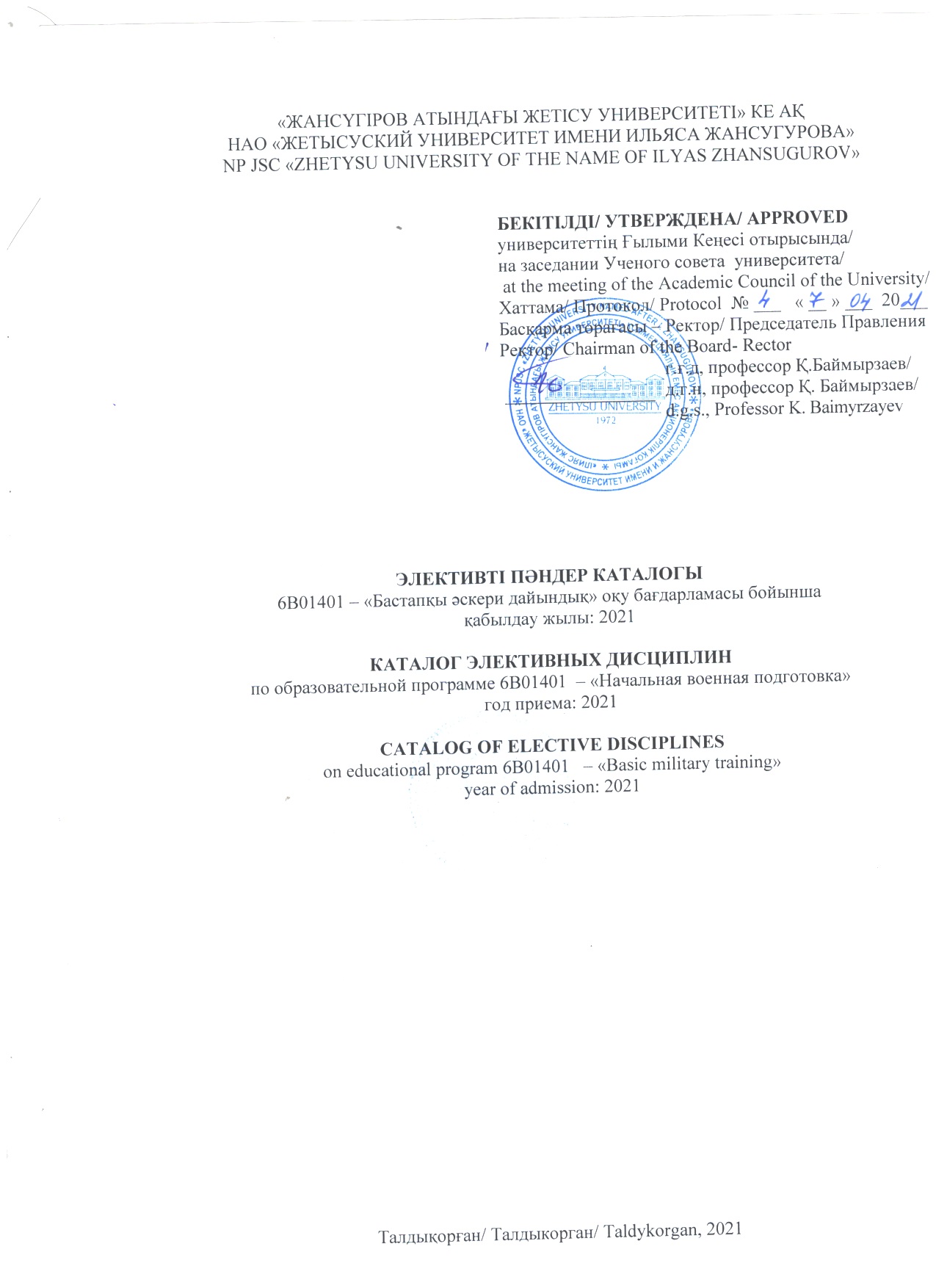 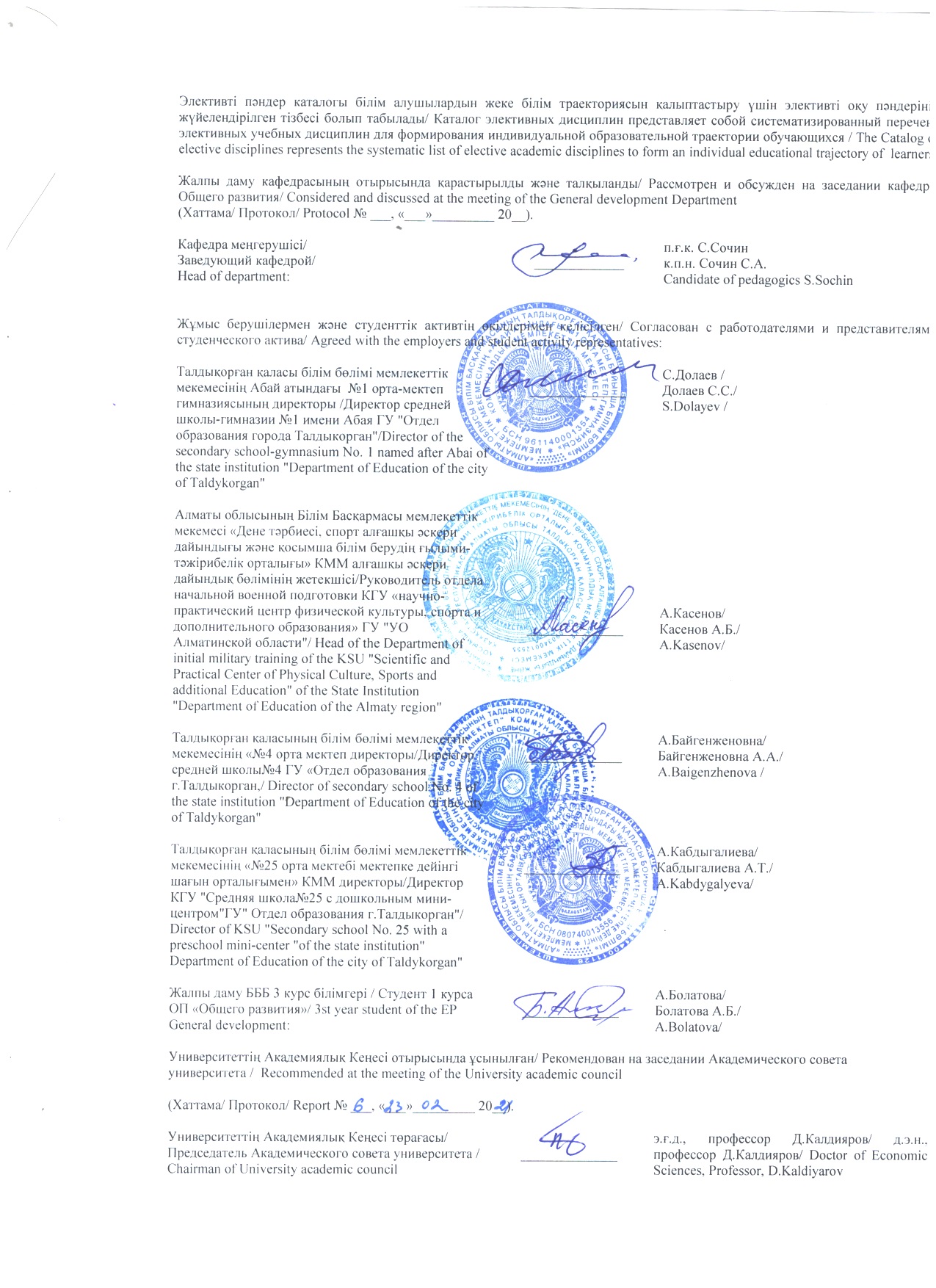                                     Зав. кафедрой                                                   Сочин С.А.Модуль коды: АК 1.3Модуль атауы: Ақпараттық-комуникативтіПән атауы: Қоғамтану білімі (пәнаралық білім)Экология және тіршілік қауіпсіздігі негіздеріПререквизиттер: Қоғамтану (мектеп курсы)Постреквизиттер: Дене шынықтыруМақсаты: адам мен табиғат арасындағы үйлесім негізінде экологиялық мәдениет негіздерін және жердің әлемдік экологиясының негізгі бағыттарын қалыптастыру, сондай-ақ сыртқы факторлар мен себептерден адамдардың өлім-жітімі мен денсаулығының жоғалуын азайтуға бағытталған білімді насихаттауҚысқаша сипаттамасы: Тірі ағзаның, әртүрлі деңгейдегі ұйымдар экожүйесінің, жалпы биосфераның қызмет етуінің негізгі заңдылықтарын және олардың тұрақтылығын қарастырады. Тіршілік қауіпсіздігінің теориялық негіздерін, тіршілік қауіпсіздігінің құқықтық, нормативтік-техникалық және ұйымдастырушылық негіздерін және техникалық құралдар мен технологиялық үдерістердің қауіпсіздігін арттыру әдістерін қамтиды.Оқыту нәтижелері: Экология және тіршілік қауіпсіздігі негіздері саласы бойынша білімге ие; Табиғатты қорғаудың іс-шараларының маңыздылығын түсінеді, Экологиялық процестерді талдау, антропогендік әсердің әлеуметтік-экологиялық салдарларын бағалау және төтенше жағдайларда қорғау тәсілдері мен технологияларын, қоршаған ортаны қорғау және қауіпсіздікті қамтамасыз ету мақсатында кәсіби қызметті ұтымды ету дағдыларына ие.Қалыптасатын құзыреттер: Қоршаған ортаның әмбебап құндылығын мойындай отырып оған жауапкершілікпен қарау, өзінің іс-әрекетінің нәтижелері мен салдарларын табиғатқа келтіретін зиянды шектеу немесе азайту мақсатымен бағалау қабілеті; техносферадағы адам мен табиғи ортаның қауіпсіздігін қамтамасыз етудің мақсаттары мен міндеттерін насихаттау; төтенше жағдайларда әртүрлі өндірістік процестердің қауіпсіздік негіздерін білуКод модуля: ИК 1.3Название модуля: Информационно-комуникативныйНазвание дисциплины: Обществоведческие знания (междисциплинарный курс)Экология и ОБЖПререквизиты:Обществознание (школьный курс)Постреквизиты:  Физиология развития школьникаЦель: формирование основ экологической культуры и основных направлений мировой экологии Земли на основе гармонии между человеком и природой, а также пропаганда знаний, направленных на снижение смертности и потерь здоровья людей от внешний факторов и причинКраткое описание: Рассматривает основные закономерности функционирования живых организмов, экосистем различного уровня организации, биосферы в целом и их устойчивости. Содержит теоретические основы безопасности жизнедеятельности; правовые, нормативно-технические и организационные основы безопасности жизнедеятельности и методы повышения безопасности технических средств и технологических процессовРезультаты обучения: Владеет знаниями в области экологии и ОБЖ, понимает важность природоохранной деятельности, владеет навыками анализа экологических процессов, оценки социально-экологических последствий антропогенной деятельности; способами и технологиями защиты в чрезвычайных ситуациях, навыками рационализации профессиональной деятельности с целью обеспечения безопасности и защиты окружающей среды.Формируемые Компетенции: Ответственное отношение к природной среде на основе признания её универсальной ценности, способность оценивать результаты и последствия своей деятельности с точки зрения природосообразности, ненанесения или минимизации вреда природе;пропагандировать цели и задачи обеспечения безопасности человека и природной среды в техносфере; использовать знания основ безопасности различных производственных процессов в чрезвычайных ситуацияхСode of module: IK 1.3Name of module: Information and komunikatywnyName of discipline: Social studies knowledge (interdisciplinary course)Ecology and life safety basicsPrerequisites: Social studies (school course)Postrequisites: Physical culturePurpose: formation of bases of ecological culture and the main directions of the world ecology of the Earth on the basis of harmony between man and nature, as well as the promotion of knowledge, aimed at reduction of mortality and loss of health from external factors and causesBrief description: Deals with the basic laws of functioning of living organisms, ecosystems of different levels of organization, the biosphere as a whole and their stability. Contains theoretical bases of safety of activity; legal, normative-technical and organizational bases of safety of activity and methods of increase of safety of technical means and technological processesLearning outcomes:The student has environmental knowledge, The student understands the importance of environmental activities,The student has the skills of analyze environmental processes and assessment the social and environmental consequences of human activities; owns methods and technologies of protection in emergency situations, skills of rationalization of professional activity for the purpose of safety and environmental protectionFormed competencies: Responsible attitude to environment based on the recognition of its universal value, ability to assess the results and consequences of own activities in terms of nature, minimizing harm to nature;to promote the goals and objectives of human and environmental safety in the technosphere; to use knowledge of the basics of safety of various production processes in emergency situationsМодуль коды: АК1.3Модуль атауы: Ақпараттық-комуникативтіПән атауы: Қоғамтану білімі (пәнаралық білім) Көшбасшылық қасиет және инновацияның сезімталдығыПререквизиттер: Қоғамтану (мектеп курсы)Постреквизиттер: Дене шынықтыруМақсаты: студенттердің ұйымдастырушылық мақсаттарға жету үшін адамдармен өзара қарым-қатынас жасау кезінде түрлі ықпал ету көздерін тиімді пайдалану дағдыларын қалыптастыру, сондай-ақ олардың тұлғалық көшбасшылық қасиеттерін дамыту.Қысқаша сипаттамасы: Көшбасшылық қасиет пен инновациялық әрекет дағдысын қалыптастыру мәселлерін қарастырады. Инновацияны қабылдауды ақпаратты қабылдау және өзгерту үдерісі ретіндегі мәнін ашады. Көшбасшының өз қызметінің құрылымына инновациялық үдеріс нәтижесінде туындаған өзгерістерді енгізу қабілетін қалыптастыруға бағытталған. Көшбасшылық қасиетті дамытудың басымдықтары мен басқарудағы адам факторының қазіргі жағдайын зерттейді.Оқыту нәтижелері: құқықтық, кәсіпкерлік, өндірістік, экологиялық ортадағы қоғамдық әлеуметтік маңызды құбылыстар мен процестерді ұғынуға инновациялық тәсілдерді бағалау және қолдану қабілетіне ие Қалыптасатын құзыреттер: мәліметтерді өңдеу мен талдау, дағдыларды жинақтауды меңгереді; әлеуметтік мобилділік және стратификацияларды, әлеуметтік құрылымның заманауи тұжырымдамаларын, қоғам даму кезеңдері мен заңдылықтарын біледі.Код модуля: ИК1.3Название модуля: Информационно-комуникативныйНазвание дисциплины: Обществоведческие знания (междисциплинарный курс)Лидерские качества и восприимчивость инновацийПререквизиты:Обществознание (школьный курс)Постреквизиты: Основы военной робототехники/  Инновационные и ІТ-технологии в обученииЦель: формирование навыка у студентов эффективно использовать различные источники влияния во взаимодействии с людьми для достижения организационных целей, а также развитие их личностных лидерских качеств.Краткое описание: Рассматривает проблемы  формирования  лидерских качеств и навыков инновационной деятельности. Раскрывает суть инновационной восприимчивости как процесса приема и преобразования информации. Направлена на формирование способности лидера включать в структуру своей деятельности  изменения, вызванные инновационным процессом. Изучает современное состояние и перспективы развития лидерских качеств и человеческого фактора в управлении.Результаты обучения: Обладает способностью оценивать и применять инновационные подходы к осмыслению общественных социально значимых явлений и процессов в правовой, предпринимательской, производственной, экологической средеФормируемые Компетенции: знает закономерности и этапы развития общества, современные концепции  социальной структуры, стратификации и социальной мобильности; владеет навыками сбора, анализа и обработки данных.Сode of module: IК1.3Name of module: Information and komunikatywnyName of discipline: Social studies knowledge (interdisciplinary course)Leadership and Susceptibility of InnovationPrerequisites: Social studies (school course)Postrequisites: Physical culturePurpose: formation of students ' skills to effectively use various sources of influence in interaction with people to achieve organizational goals, as well as the development of their personal leadership qualities.Brief description: Deals with the problems of formation of leadership qualities and skills of innovation. Reveals the essence of innovative susceptibility as a process of reception and transformation of information. It is aimed at the formation of the leader's ability to include in the structure of its activities the changes caused by the innovation process. Studies the current state and prospects of development of leadership qualities and the human factor in the management.Learning outcomes:Has the ability to evaluate and apply innovative approaches to understanding socially significant phenomena and processes in the legal, entrepreneurial, industrial, environmental environment Formed competencies: knows the patterns and stages of development of society, the modern concepts of social structure, stratification and social mobility; owns the skills of collecting, analyzing and processing data.Модуль коды: AK 1.3Модуль атауы: Ақпараттық-комуникативтіПән атауы: Қоғамтану білімі (пәнаралық білім)ІлиястануПререквизиттер: Қоғамтану (мектеп курсы)Постреквизиттер: Дене шынықтыруМақсаты: Классик ақын, жазушы, публицист, драматург, аудармашы, фольклорист, әдебиет зерттеушісі, тарихшы, фельетон жанрының негізін салған көп қырлы талант Ілияс Жансүгіровтің зертханасына «енгізіп», шеберлік мектебін саралау, таразылау, суреткердің сырын түсіндіру. Пәннің қысқаша сипаттамасы: Ілияс Жансүгіровтің шығармашылық өмірбаяны, сөз өнерін игеру жолындағы алғашқы ізденістері, қоғамдық және мемлекеттік қызметтері, әртүрлі өнер саласына ат салысуы, поэмалар жазуы, прозаның дамуына қосқан үлесі, драматургиясы, ауыз әдебиеті үлгілерін жинап, жариялап, зерттеуі қамтылған.  Оқу нәтижесі:Ілияс Жансүгіров мұраларын біледі;ақынның шығармаларын талдайды;  - шығармалардың идеялық-көркемдігін анықтайды; - І.Жансүгіровтің әдеби мұрасының даралығын түсіне алады.Құзыреті: Ілияс Жансүгіровтің әдеби мұрасын меңгерген; ұлттық рухани құндылықтарды қастерлеуге және интеллектуалдық-шығармашылық ойлау мәдениетіне дағдыланған.Код модуля:  ИК1.3Название модуля: Информационно-комуникативныйНазвание дисциплины: Обществоведческие знания (междисциплинарный курс)ИлиястануПререквизиты:Обществознание (школьный курс) Постреквизиты:  Современная история КазахстанаЦель курса: Ввести в многогранную творческую лабораторию  Ильяса Жансугурова – поэта-классика, писателя, драматурга, переводчика, фольклориста, исследователя литературы, историка, основоположенника жанра фельетона.Краткое содержание разделов: В изучение курса входит: биография И.Жансугурова,  первые исследования на пути изучения искусства слова, общественная и государственная деятельность, его место в различных областях искусства, казахской литературоведческой науке,  неоценимый вклад в формирование художественных принципов нашей литературы, написание поэм, вклад в развитие прозы, драматургии, развитие казахского литературного языка.Результат обучения:  знает литературное наследие И.Жансугурова; анализирует произведения поэта; определяет идейно-художественные особенности произведении.понимает ндивидуальность литературного наследия И.Жансугурова.Компетенции:  Владеет пониманием специфики литературного наследия Ильяса Жансугурова; обладает навыками интеллектуально-творческого мышления и способностями дорожить ценностями национально-духовного наследия.   Сode of module: IK1.3Name of module: Information and komunikatywnyName of discipline: Social studies knowledge (interdisciplinary course)IlyastanuPrerequisites: Social studies (school course)Postrequisites: Physical cultureStudying Purpose: Introduce Ilyas Zhansugurov, a classical poet, writer, playwright, translator, folklorist, literature researcher, historian, founder of the feuilleton genre into the multifaceted creative laboratory.Summary of the main sections: The course includes: I.Zhansugurov's biography, first studies on the way to study the word art, public and state activities, his place in various fields of art, Kazakh literary scholarship, an invaluable contribution to the formation of artistic principles of our literature, writing poems, contribution to the development of prose , drama, the development of the Kazakh literary language.Learning outcome:  	- knows the literary heritage of I. Zhansugurov;	- analyzes the works of the poet;	- defines the ideological and artistic features of the work.	- understands the individuality of the literary heritage of I. Zhansugurov.Competencies: Owns the understanding of the specificity of the literary heritage of Ilyas Zhansugurov; possesses the skills of intellectual and creative thinking and the ability to cherish the values ​​of the national and spiritual heritage.Модуль коды: ПБМ 3.1Модуль атауы:  Педагогикалық  білім модуль негіздеріПән атауы:  ПедагогикаПререквизиттері: Өзін-өзі тану (мектеп курсы)Постреквизиттері: Тәрбие жұмысының әдістемесі теориясыМақсаты: студенттерді адам ағзасының дамуы мен өсуінің жалпы заңдылықтарымен таныстыру; ағзаның қорғаныс күштерін арттырудың негізгі әдістерімен таныстыру.Пәнге берілген қысқаша сипаттама: Онтогенездің әр түрлі кезеңдерінде ағзаның тіршілік ету ерекшеліктерін, ағзалардың, ағзалар мен ағза жүйелерінің қызметін, оның өсуі мен дамуына қарай, осы функциялардың әр жас кезеңінде өзіндік ерекшелігін зерттейді.Күтілетін нәтиже: оқушылар ағзасының өсуі мен дамуының негізгі заңдылықтарын, жеке дамудың әртүрлі кезеңдерінде органдар мен аппараттар жүйесінің қызмет ету ерекшеліктерін меңгерген.Құзыреті: Жас ерекшеліктері мен мүмкіндіктерін ескере отырып  оқу процесін ұйымдастыруды біледі; - бала қызметінің барлық түрлерін (еңбек, демалыс, барлық режимдік сәттерді) ұйымдастыру кезінде ағзаның жас ерекшеліктері мен қызмет ету ерекшеліктерін ескеруге қабілетті.Код модуля: МПЗ 3.1Название модуля: Модуль  основы  педагогической  деятельностиНазвание дисциплины: ПедагогикаПререквизиты: Самопознание (школьный курс)Постреквизиты: Теория методика воспитательной работыЦель изучения: ознакомление студентов с общими закономерностями роста и развития человеческого организма; с основными методами повышения защитных сил организма. Краткое содержание основных разделов: изучает особенности жизнедеятельности организма в различные периоды онтогенеза, функции органов, систем органов и организма в целом по мере его роста и развития, своеобразие этих функций на каждом возрастном этапе. Ожидаемые результаты: владеет основными закономерностями роста и развития организма школьников, особенностями функционирования систем органов и аппаратов на разных этапах индивидуального развитияКомпетенции:  Умеет организовать учебный процесс с учетом возрастных особенностей и возможностей; Способен учитывать особенности возрастного развития и функционирования организма при организации всех видов деятельности ребенка (труда, отдыха, всех режимных моментов).Сode of module: PDS 3.1Name of module: Module bases of pedagogical activityName of the course: PedagogyPrerequisites:Post-requisites: Theory methods of educational workThe purpose of the study: familiarization of students with the General laws of growth and development of the human body; with the basic methods of increasing the body's defenses.Summary of the main sections: studies the features of the body in different periods of ontogenesis, the functions of organs, organ systems and the body as a whole as it grows and develops, the originality of these functions at each age stage.Expected results:  owns the basic laws of growth and development of the body of schoolchildren, the functioning of systems of organs and apparatus at different stages of individual developmentCompetencies: Able to He is able to organize educational process taking into account age features and opportunities; Able to take into account the peculiarities of age development and functioning of the body in the organization of all activities of the child (work, rest, all regime moments).Модуль коды: ПБМ 3.2Модуль атауы  Педагогикалық қызмет модул  негіздеріПән атауы:  Оқушының даму физиологиясыПререквизиттері: Биология (мектеп курсы)Постреквизиттері: Тәрбие жұмысының теориясы мен әдістемесіМақсаты: студенттерді адам ағзасының дамуы мен өсуінің жалпы заңдылықтарымен таныстыру; ағзаның қорғаныс күштерін арттырудың негізгі әдістерімен таныстыру.Пәнге берілген қысқаша сипаттама: Онтогенездің әр түрлі кезеңдерінде ағзаның тіршілік ету ерекшеліктерін, ағзалардың, ағзалар мен ағза жүйелерінің қызметін, оның өсуі мен дамуына қарай, осы функциялардың әр жас кезеңінде өзіндік ерекшелігін зерттейді.Күтілетін нәтиже: оқушылар ағзасының өсуі мен дамуының негізгі заңдылықтарын, жеке дамудың әртүрлі кезеңдерінде органдар мен аппараттар жүйесінің қызмет ету ерекшеліктерін меңгерген.Құзыреті: Жас ерекшеліктері мен мүмкіндіктерін ескере отырып  оқу процесін ұйымдастыруды біледі; - бала қызметінің барлық түрлерін (еңбек, демалыс, барлық режимдік сәттерді) ұйымдастыру кезінде ағзаның жас ерекшеліктері мен қызмет ету ерекшеліктерін ескеруге қабілетті.Код модуля: МПЗ 3.2Название модуля: Модуль основы педагогической деятельностиНазвание дисциплины: Физиология развития школьникаПререквизиты: Биология (школьный курс)Постреквизиты: Теория  и методика  воспитательной работыЦель изучения: ознакомление студентов с общими закономерностями роста и развития человеческого организма; с основными методами повышения защитных сил организма. Краткое содержание основных разделов: изучает особенности жизнедеятельности организма в различные периоды онтогенеза, функции органов, систем органов и организма в целом по мере его роста и развития, своеобразие этих функций на каждом возрастном этапе. Ожидаемые результаты: владеет основными закономерностями роста и развития организма школьников, особенностями функционирования систем органов и аппаратов на разных этапах индивидуального развитияКомпетенции:  Умеет организовать учебный процесс с учетом возрастных особенностей и возможностей; Способен учитывать особенности возрастного развития и функционирования организма при организации всех видов деятельности ребенка(труда, отдыха, всех режимных моментов).Сode of module: PDS3.2Name of module: Module bases of pedagogical activityName of the course: Physiology of development of the studentPrerequisites: Biology (school course)Post-requisites: Theory and methods of educational workThe purpose of the study: familiarization of students with the General laws of growth and development of the human body; with the basic methods of increasing the body's defenses.Summary of the main sections: studies the features of the body in different periods of ontogenesis, the functions of organs, organ systems and the body as a whole as it grows and develops, the originality of these functions at each age stage.Expected results:  owns the basic laws of growth and development of the body of schoolchildren, the functioning of systems of organs and apparatus at different stages of individual developmentCompetencies: Able to He is able to organize educational process taking into account age features and opportunities; Able to take into account the peculiarities of age development and functioning of the body in the organization of all activities of the child (work, rest, all regime moments).Модуль коды: ПБМ 3.4Модульдің атауы педагогикалық қызмет модулінің негіздеріПәннің атауы: Тәрбие жұмысының теориясы мен әдістемесіПререквизиттер: ПедагогикаПостреквизиттер: Әскери психология және педагогика негіздеріМақсаты: оқушыларды адам ағзасының дамуы мен өсуінің жалпы заңдылықтарымен таныстыру; ағзаның қорғаныс күшін арттырудың негізгі әдістерімен таныстыру.Пәннің қысқаша сипаттамасы: Онтогенездің әртүрлі кезеңдеріндегі ағзаның тіршілік ету ерекшеліктерін, ағзаның ағзаларының, мүшелері мен жүйелерінің функцияларын, олардың өсуі мен дамуына қарай әр жас кезеңіндегі осы функциялардың ерекшеліктерін зерттейді.Күтілетін нәтиже: Оқушылар ағзасының өсуі мен дамуының негізгі заңдылықтарын, жеке дамудың әртүрлі кезеңдерінде органдар мен аппараттар жүйесінің жұмыс істеу ерекшеліктерін біледі.Құзыреттілік: жас ерекшеліктері мен мүмкіндіктерін ескере отырып, оқу процесін ұйымдастыра алады; - баланың барлық іс-әрекеттерін (еңбек, демалыс, барлық режим сәттері) ұйымдастыру кезінде жас ерекшеліктерін және ағзаның жұмыс істеу ерекшеліктерін ескеруге қабілетті.Код модуля: ПБМ 3.4Наименование модуля Основы модуля педагогической деятельностиНазвание дисциплины: Теория и методика воспитательной работыПререквизиты: ПедагогикаПостреквизиты: Основы военной психологии и педагогикиЦель: познакомить учащихся с общими закономерностями развития и роста организма человека; познакомить с основными методами повышения защитных сил организма.Краткое описание дисциплины:: Изучает особенности жизнедеятельности организма на разных этапах онтогенеза, функции органов, органов и систем организма, особенности этих функций в каждом возрастном периоде по мере их роста и развития.Ожидаемый результат: владеет основными закономерностями роста и развития организма учащихся, особенностями функционирования системы органов и аппаратов на различных этапах индивидуального развития.Компетенция: умеет организовывать учебный процесс с учетом возрастных особенностей и возможностей; - способен учитывать возрастные особенности и особенности функционирования организма при организации всех видов деятельности ребенка (труда, отдыха, всех режимных моментов).Module code: PBM 3.4Name of the module Basics of the module of pedagogical activityTitle of the discipline: Theory and methodology of educational workPrerequisites: PedagogyPost-requirements: Fundamentals of military psychology and pedagogyPurpose: to introduce students to the general patterns of development and growth of the human body; to introduce the main methods of increasing the body's defenses.Brief description of the discipline:: Studies the features of the vital activity of the organism at different stages of ontogenesis, the functions of organs, organs and systems of the body, the features of these functions in each age period as they grow and develop.Expected result: knows the basic laws of growth and development of the body of students, the peculiarities of the functioning of the system of organs and apparatus at various stages of individual development.Competence: is able to organize the educational process taking into account age characteristics and capabilities; - able to take into account the age characteristics and features of the functioning of the body in the organization of all types of activities of the child (work, rest, all regime moments).Модуль коды: КТМ 4.1Модуль атауы  Кәсіби тілдер модуліПән атауы:  Кәсіби бағытталған шетел тіліПререквизиттері: Шет тіліПостреквизиттері: Кәсіби бағытталған мәтінмен жұмысМақсаты:әскери терминологиялармен пайдаланып диалог және монолог сөйлемдердің іскерліктері мен дағдыларын қалыптастыру.Пәнге берілген қысқаша сипаттама: кәсіби қазақ (орыс) тілінде кәсіптік пән саласына кіріспе, қазақ (орыс) тілінде заттық-тіл материалдармен пайдалану, қазақ (орыс) тілінде кәсіби терминология, қазақ (орыс) тілінде арнайы кәсіби материал, мамандық пәндермен жазбаша, ауызша байланыстар.Күтілетін нәтиже: әскери-патриоттық тәрбие бойынша жастармен педагогикалық қарым-қатынаста әр түрлі жағдайларда коммуникативтік мақсаттарға жетуҚұзыреті: Сабақтарға дайындалғанда, дипломдық жұмысты орындағанда кәсіби бағытталған мәтінмен қазақ (орыс) тілінде жұмыс жасауға қабілеті барКод модуля: KTM 4.1Название модуля модуль профессиональных языковНазвание дисциплины: Профессионально ориентированный иностранный языкПререквизиты: Иностранный языкПостреквизиты: работа с профессионально ориентированным текстомЦель: развивать навыки и умения ведения диалога и монологических предложений с использованием военной терминологии.Краткое описание дисциплины:: введение в область профессиональной дисциплины на профессиональном казахском (русском) языке, использование предметно-языковых материалов на казахском (русском) языке, профессиональная терминология на казахском (русском) языке, специальные профессиональные материалы на казахском (русском) языке, письменное, устное общение со специализированными предметами.Ожидаемый результат: достижение коммуникативных целей в различных ситуациях педагогического общения с молодежью по военно-патриотическому воспитаниюКомпетенция: обладает способностью работать с профессионально ориентированным текстом на казахском (русском) языке при подготовке к занятиям, выполнении дипломных работModule code: KTM 4.1Module name professional languages moduleName of the discipline: Professionally oriented foreign languagePrerequisites: Foreign LanguagePost-requisites: working with professionally oriented textPurpose: to develop skills and abilities of dialogue and monologue sentences using military terminology.Brief description of the discipline:: introduction to the field of professional discipline in the professional Kazakh (Russian) language, use of subject-language materials in the Kazakh (Russian) language, professional terminology in the Kazakh (Russian) language, special professional material in the Kazakh (Russian) language, written, oral communication with specialized subjects.Expected result: achieving communicative goals in various situations in pedagogical communication with young people on military-patriotic educationCompetence: has the ability to work with professionally oriented text in the Kazakh (Russian) language when preparing for classes, performing thesesМодуль коды: ДШжСМ9.1Модуль атауы Дене шынықтыру және спорт модуліПән атауы:  Дене шынықтыру және спорт теориясы мен әдістемесіПререквизиттері: Дене тәрбиесі (мектеп курсыПостреквизиттері: Базалық  спорт  түрлерін оқытудың теориясымен әдістемесіМақсаты: студенттерді адам ағзасының дамуы мен өсуінің жалпы заңдылықтарымен таныстыру; ағзаның қорғаныс күштерін арттырудың негізгі әдістерімен таныстыру.Пәнге берілген қысқаша сипаттама: Онтогенездің әр түрлі кезеңдерінде ағзаның тіршілік ету ерекшеліктерін, ағзалардың, ағзалар мен ағза жүйелерінің қызметін, оның өсуі мен дамуына қарай, осы функциялардың әр жас кезеңінде өзіндік ерекшелігін зерттейді.Күтілетін нәтиже: оқушылар ағзасының өсуі мен дамуының негізгі заңдылықтарын, жеке дамудың әртүрлі кезеңдерінде органдар мен аппараттар жүйесінің қызмет ету ерекшеліктерін меңгерген.Құзыреті: Жас ерекшеліктері мен мүмкіндіктерін ескере отырып  оқу процесін ұйымдастыруды біледі; - бала қызметінің барлық түрлерін (еңбек, демалыс, барлық режимдік сәттерді) ұйымдастыру кезінде ағзаның жас ерекшеліктері мен қызмет ету ерекшеліктерін ескеруге қабілетті.Код модуля: Dsm9. 1Название модуля Модуль физической культуры и спортаНазвание дисциплины: теория и методика физической культуры и спортаПререквизиты: Теория и методика физической культуры и спортаПостреквизиты: теория и методика преподавания базовых видов спортаЦель: познакомить студентов с общими закономерностями развития и роста человеческого организма; познакомить студентов с основными методами повышения защитных сил организма.Краткое описание дисциплины:: В ней изучаются особенности жизнедеятельности организма на разных этапах онтогенеза, функции органов, органов и систем организма, его рост и развитие, а также специфика этих функций на каждом возрастном этапе.Ожидаемый результат: студенты овладели Основными закономерностями роста и развития организма, особенностями функционирования системы органов и аппаратов на различных этапах личностного развития.Компетентность: знает, как организовать образовательный процесс с учетом возрастных особенностей и возможностей; - способен учитывать возрастные особенности и особенности функционирования организма при организации всех видов деятельности ребенка (работа, отдых, все режимные моменты).Module code: Dsm9. 1Module name Physical Culture and sports moduleName of the discipline: theory and methodology of Physical Culture and sportsPrerequisites: Physical Education (school coursePost-requisitions: theory and methodology of teaching basic sportsPurpose: to introduce students to the General Laws of development and growth of the human body; to introduce students to the main methods of increasing the body's Defense Forces.Brief description of the discipline:: It studies the peculiarities of the vital activity of the body at different stages of ontogenesis, the functions of organs, organs and systems of the body, its growth and development, and the specificity of these functions at each age stage.Expected result: students have mastered the Basic Laws of growth and development of the body, features of the functioning of the system of organs and apparatus at various stages of personal development.Competence: knows how to organize the educational process taking into account age characteristics and opportunities; - is able to take into account the age characteristics and features of the body's functioning in the organization of all types of activities of the child (work, rest, all regime moments).Модуль коды: ВКМодуль атауы SDOA1115Пән атауы: Бастапқы әскери даярлықты оқыту әдістемесі  Пререквизиттері: Әскери заңнама / әскери өнер тарихыПостреквизиттері: Кадет сыныптарында оқыту ерекшеліктеріМақсаты: Кадет сыныптарда оқушыларға оқу-тәрбие үрдісін ұйымдастырып өткізетін мұғалімдерінің белсенді әдістердің теориялық-әдіснамалық негізін қалыптастыруПәнге берілген қысқаша сипаттама: Білім берудің жаңа парадигмасы, инновациялық креативті білім беру, оқушылардың шығармашылық қызығушылығын қалыптастыру, оқытудың педагогикалық технологиялары, мамандық бойынша білім бакалаврының білім деңгейіне қойылатын талаптар, оқу əдістері жəне құрал жабдықтары, оқытудың интербелсенді әдістері, тренингтерді өткізуКүтілетін нәтиже: Болашақ    мұғалімдерге қазіргі  педагогика ғылымының педагогикалық технологиялардың теориялық негіздері мен білімді меңгерді,  мектепте педагогикалық процесті ұйымдастыру үшін қажетті әдістер мен пайдалануға қабілетті, оқытудың белсенді әдістердің  әдіснамалық негіздерін біледі, белсенді әдістермен интерактивтік әдістердің  айырмашылығын біледіҚұзыреті: Оқу-тәрбие үрдісінде белсенді, интербелсенді әдістерді, көрнекті, техникалық құралдарды тиімді пайдалануға қабілеттіКод модуля: ВКНазвание модуля SDOA1115Название дисциплины: методика преподавания начальной военной подготовки Пререквизиты: военное законодательство / история военного искусстваПостреквизиты: особенности обучения в кадетских классахЦель: формирование теоретико-методологической основы активных методов учителей, организующих и проводящих учебно-воспитательный процесс в кадетских классахКраткое описание дисциплины: новая парадигма образования, инновационное креативное образование, формирование творческого интереса учащихся, педагогические технологии обучения, требования к уровню образования бакалавра образования по специальности, методы обучения и оборудование, интерактивные методы обучения, проведение тренинговОжидаемый результат: будущим учителям предстоит овладеть теоретическими основами педагогической технологии и знаниями современной педагогической науки, уметь использовать и использовать методы, необходимые для организации педагогического процесса в школе, знать методологические основы активных методов обучения, знать разницу интерактивных методов с активными методамиКомпетенции:  способен эффективно использовать в учебно-воспитательном процессе активные, интерактивные методы, наглядные, технические средстваModule code: VKModule name SDOA1115Title of the discipline: methods of teaching primary military training Prerequisites: military legislation / history of military artPost-requisitions: features of training in cadet classesGoal: to form the theoretical and methodological basis of active methods of teaching teachers who organize and conduct the educational process for students in cadet classesBrief description of the discipline:: a new paradigm of Education, innovative creative education, the formation of creative interest of students, pedagogical technologies of teaching, requirements for the level of knowledge of The Bachelor of education in the specialty, teaching methods and equipment, interactive teaching methods, conducting trainingsExpected result: future teachers have mastered the theoretical foundations of pedagogical technologies and knowledge of modern pedagogical science, are able to use the necessary methods and methods for organizing the pedagogical process in school, know the methodological foundations of active teaching methods, know the difference between active and interactive methodsCompetence: is able to effectively use active, interactive methods, visual, technical means in the educational processМодуль коды: БӘТДМ 6.4Модуль атауы Бастапқы әскери техникалық дайындық модуліПән атауы: Әскери инженерлік дайындық, әскери топография, басқару мен байланысуПререквизиттері: Бастапқы әскери дайындықты оқыту әдістемесіПостреквизиттері: Төтенше жағдайлар және азаматтық қорғанысМақсаты: әскери инженерлік дайындықтың, әскери топографияның, басқару мен байланысудың негізгі сұрақтарын зерделеу.Пәнге берілген қысқаша сипаттама: Әскери-техникалық прогресс,  әскери инженерлік дайындық, әскери топография, басқару, байланысуКүтілетін нәтиже: инженерлік құрылыстардың, қоршаулардың, байланусу құралдардын тактикалық-техникалық сипаттамалары, тағайындалуы; әскери топографияда пайдалынатын топографиялық карталар және құралдармен жұмыс реті және ережелерін біледі.Құзыреті: әскери инженерлік дайындық, әскери топография, басқару, байланысу салаларында ғылыми білім жүйесімен қамтамасыз ету.Код модуля: ВТДМ 6.4Наименование модуля модуль начальной военно-технической подготовкиНаименование дисциплины: военная инженерная подготовка, военная топография, управление и связьПререквизиты: методика обучения начальной военной подготовкеПостреквизиты: Чрезвычайные ситуации и Гражданская оборонаЦель: изучение основных вопросов военной инженерной подготовки, военной топографии, управления и связи.Краткое описание дисциплины:: военно-технический прогресс, военная инженерная подготовка, военная топография, управление, связьОжидаемый результат: тактико-технические характеристики, назначение инженерных сооружений, ограждений, средств связи; знание правил и порядка работы с топографическими картами и средствами, используемыми в военной топографии.Компетенция: обеспечение системы научных знаний в области военной инженерной подготовки, военной топографии, управления, связи.Module code: NPP 6.4Module Name primary military technical training moduleName of the discipline: military engineering training, military topography, management and communicationPrerequisites: methods of teaching primary military trainingPost-requisites: Emergency situations and civil defensePurpose: to study the main issues of military engineering training, military topography, management and communication.Brief description of the discipline:: Military-Technical Progress, military engineering training, military topography, management, communicationExpected results:  tactical and technical characteristics, purpose of engineering structures, fences, communication devices; knows the order and rules of operation of topographic maps and tools used in military topography.Competence: providing a system of scientific knowledge in the field of military engineering training, military topography, management, communications.Модуль коды: БӘТДМ 6.5Модуль атауы Бастапқы әскери техникалық дайындық модуліПән атауы: Әскери-патриоттық клубтағы әскери-қолданбалы спорт түрлеріПререквизиттері: Әскери қызметінің негіздері Постреквизиттері: Мектептегі әскери-патриоттық клуб Мақсаты: Әскери-спорт клубта әскери-қолданбалы спорт түрлерінің функцияларын білуге үйрену.Пәнге берілген қысқаша сипаттама:Спорттың әскери-қолданбалы түрлері: кедергіден өту, көпсайыс, жедел-марш, шаңғы жүгіріс, жергілікті бағдарлану, қызмет автомобильдерді жүргізу, киіммен жүзу. Әскери және спорт-қолданбалы жаттығулар және көп сайыс бойынша жұмыстарды ұйымдастыру; әскери-спорт жарыстарды, ойындары, сапарларды, саяхаттарды, көрнекі өнер көрсетулерді, әскери стажировкаларды, әскери-спорттық және жастарға сауықтыру лагерьлерді ұйымдастыру.Күтілетін нәтиже:Әскери-спорттық клубта әскери-қолданбалы спорт түрлерінің ұйымдастырушылық-әдістемелік негіздерін білу.Құзыреті: Әскери-спорттық клубта әскери-қолданбалы спорт түрлерінен секцияларды, шараларды ұйымдастыруға қабілеттіКод модуля: ВТДМ 6.5Наименование модуля модуль начальной военно-технической подготовкиНаименование дисциплины: военно-прикладные виды спорта в военно-патриотическом клубеПререквизиты: Основы военной службы Постреквизиты: Военно-патриотический клуб в школе Цель: научиться знать функции военно-прикладных видов спорта в военно-спортивном клубе.Краткое описание дисциплины::Военно-прикладные виды спорта: преодоление препятствий, многоборье, экспресс-марш, лыжный бег, локальная ориентация, служебное вождение, плавание в одежде. Организация работы по военным и спортивно-прикладным упражнениям и многоборью; организация военно-спортивных соревнований, Игр, поездок, путешествий, показательных выступлений, военных стажировок, военно-спортивных и молодежных оздоровительных лагерей.Ожидаемый результат: знание организационно-методических основ военно-прикладных видов спорта в военно-спортивном клубе.Компетенция: способен организовывать секции, мероприятия по военно-прикладным видам спорта в военно-спортивном клубеModule code: NPP 6.5Module Name primary military technical training moduleName of the discipline: military-applied sports in the military-patriotic clubPrerequisites: Fundamentals of military service Post-requisitions: School military-patriotic club Purpose: to learn the functions of military-applied sports in the Military Sports Club.Brief description of the discipline::Military-applied sports: obstacle course, all-around, operational March, cross-country skiing, local orientation, driving service cars, swimming in clothes. Organization of work on military and sports-applied exercises and competitions; Organization of military-sports competitions, games, trips, trips, visual performances, military internships, military sports and health camps for young people.Expected result: knowledge of the organizational and methodological foundations of military-applied sports in the Military Sports Club.Competence: able to organize sections, events in military-applied sports in a military Sports ClubМодуль коды: КТМ 4.2Модуль атауы Кәсіби тілдер модуліПән атауы:  Кәсіби қазақ (орыс) тіліПререквизиттері: Қазақ (орыс) тіліПостреквизиттері: Профессиональный казахский (русский) языкМақсаты:әскери терминологиялармен пайдаланып диалог және монолог сөйлемдердің іскерліктері мен дағдыларын қалыптастыру.Пәнге берілген қысқаша сипаттама: кәсіби қазақ (орыс) тілінде кәсіптік пән саласына кіріспе, қазақ (орыс) тілінде заттық-тіл материалдармен пайдалану, қазақ (орыс) тілінде кәсіби терминология, қазақ (орыс) тілінде арнайы кәсіби материал, мамандық пәндермен жазбаша, ауызша байланыстар.Күтілетін нәтиже: әскери-патриоттық тәрбие бойынша жастармен педагогикалық қарым-қатынаста әр түрлі жағдайларда коммуникативтік мақсаттарға жетуҚұзыреті: Сабақтарға дайындалғанда, дипломдық жұмысты орындағанда кәсіби бағытталған мәтінмен қазақ (орыс) тілінде жұмыс жасауға қабілеті барКод модуля: КТМ 4.2Название модуля модуль профессиональных языковНаименование дисциплины: профессиональный казахский (русский) языкПререквизиты: казахский (русский) языкПостреквизиты: Профессиональный казахский (русский) языкЦель: формирование умений и навыков диалогических и монологических предложений с использованием военной терминологии.Краткое описание дисциплины:: введение в область профессиональной дисциплины на казахском (русском) языке, использование предметно-языковых материалов на казахском (русском) языке, профессиональная терминология на казахском (русском) языке, специальный профессиональный материал на казахском (русском) языке, письменные, устные контакты с дисциплинами специальности.Ожидаемый результат: достижение коммуникативных целей в различных ситуациях педагогического общения с молодежью по военно-патриотическому воспитаниюКомпетенция: способен работать с профессионально ориентированным текстом на казахском (русском) языке при подготовке к урокам, выполнении дипломной работыModule code: KTM 4.2Module name professional languages moduleName of the discipline: professional Kazakh (Russian) languagePrerequisites: Kazakh (Russian) languagePost-requisites: professional Kazakh (Russian) languagePurpose: to develop skills and abilities of dialogue and monologue sentences using military terminology.Brief description of the discipline:: introduction to the field of professional discipline in the professional Kazakh (Russian) language, use of subject-language materials in the Kazakh (Russian) language, professional terminology in the Kazakh (Russian) language, special professional material in the Kazakh (Russian) language, written, oral communication with specialized subjects.Expected result: achieving communicative goals in various situations in pedagogical communication with young people on military-patriotic educationCompetence: has the ability to work with professionally oriented text in the Kazakh (Russian) language when preparing for classes, performing thesesМодуль коды: ӘДНМ 5.1Модуль атауы Әскери дайындық негіздерінің модуліПән атауы:  Әскери қызмет негіздеріПререквизиттері: Әскери-патриоттық тәрбие негіздеріПостреквизиттері: АӘД оқыту әдістемесіМақсаты: Адамның қарым-қатынасының басқа сфераға сай жалпыәскери жарғыларда көрсетілген негізгі әскери этикетінің талаптарын үйренуПәнге берілген қысқаша сипаттамаӘскери қызметшілердің барлық сферасындағы іс-әрекетінің көпшілік мақұлдаған және анықталаған әскерде ережелер, нормалар және әдеттер. Басқа сфераға сай жалпыәскери жарғыларда көрсетілген негізгі әскери этикетінің талаптары (отбасы, тұрмыстық жағдай, сырластық қарым-қатынастар және т.б.). Әскери этикет – әскери қызметшілердің рухани мәдениетінің бөлімі ретінде.  Жалпыәскери жарғыларда және басқа құжаттарда әр түрлі қызметтегі және қызметтегі емес сфераларда заңды түрде бекітілген тарихи қалыптасқан мінез-құлық ережесі және қарым-қатынастары.Күтілетін нәтиже: Әскери қызметшілердің әр сфераларының іс-әрекетінде жалпы үйреншікті және белгіленген ережелерді, нормаларды, әдеттердді біледі.Құзыреті: Әскери қызметшілердің әр сфераларының іс-әрекетінде жалпы үйреншікті және белгіленген ережелерді, нормаларды, әдеттердді білуКод модуля: АДНМ 5.1Наименование модуля модуль основ военной подготовкиНаименование дисциплины: Основы военной службыПререквизиты: основы военно-патриотического воспитанияПостреквизиты: методика обучения НВПЦель: изучение требований основного военного этикета человеческого общения, изложенных в общевоинских уставах, в соответствии с другими сферамиКраткое описание дисциплины:Правила, нормы и привычки во всех сферах деятельности военнослужащих в общепринятых и определяемых войсках. Основные требования военного этикета, отраженные в общевоинских уставах (семья, бытовые условия, дружеские отношения и т.д.), Соответствующие другой сфере. Военный этикет как раздел духовной культуры военнослужащих.  Исторически сложившиеся правила поведения и отношения, законодательно закрепленные в общевоинских уставах и других документах в различных сферах деятельности и неслужбы.Ожидаемый результат: знает общие правила, нормы, привычки в деятельности каждой сферы военнослужащих.Компетенция: знание общепринятых и установленных правил, норм, привычек в деятельности каждой сферы военнослужащихModule code: ADNM 5.1Module name module basics of military trainingName of the discipline: fundamentals of military servicePrerequisites: fundamentals of military-patriotic educationPost-requisites: methods of teaching NVPPurpose: to learn the basic requirements of military etiquette, which are specified in the general military regulations in accordance with other spheres of Human RelationsBrief description of the discipline:Rules, norms and habits in the Army, approved and defined by the majority of the actions of military personnel in all spheres. According to other areas, the requirements of basic military etiquette (family, living conditions, intimate relationships, etc.) are specified in the general military regulations. Military etiquette as a branch of the spiritual culture of military personnel.  Historically established rules of conduct and relations, legally established in general military charters and other documents in various spheres of activity and non-activity.Expected result: knows the rules, norms, and habits that are common and established in the activities of each sphere of military personnel.Competence: knowledge of general and established rules, norms, and habits in the activities of each sphere of military personnelМодуль коды: ӘДНМ 5.2Модуль атауы атауы Әскери дайындық негіздерінің модуліПән атауы:  Әскери заңнамаПререквизиттері: Бастапқы әскери дайындық (мектеп курсы)Постреквизиттері: ҚР ҚК жалпыәскери жарғыларыМақсаты: азаматтарды әскери қызметке, бастапқы әскери дайындықты ұйымдастыру және өткізу, материалдық базасын қалыптастыру бойынша ережелермен таныстыруПәнге берілген қысқаша сипаттама: азаматтарды әскери қызметке, бастапқы әскери дайындықты ұйымдастыру және өткізу, материалдық базасын қалыптастыру ережелер;азаматшыларды әскери қызметке даярлау; бастапқы әскери дайындық; қосымша білім бағдарламалар бойынша әскери дайындық; әскери-техникалық және басқа мамандықтар бойынша әскери дайындық; запастағы офицерлер бағдарламасы бойынша әскери дайындық; тәрбиеленушілерді керекті материалдық қажеттіліктерімен қамтамасыз ету; Күтілетін нәтиже: азаматтарды әскери қызметке, бастапқы әскери дайындықты ұйымдастыру және өткізу, материалдық базасын қалыптастыру бойынша ережелерді біледі.Құзыреті: «Жалпыға бірдей әскери мiндеттiлiк және әскери қызмет туралы» Қазақстан Республикасы Заңының талаптарын, жастардың бастапқы әскери дайындық туралы ережелерін біледі, Қазақстан Республикасының Әскери доктринасының негізгі ережелерін біледі.Код модуля: АДНМ 5.2Наименование модуля Наименование модуля Основы военной подготовкиНазвание дисциплины: военное законодательствоПререквизиты: начальная военная подготовка (школьный курс)Постреквизиты: общевоинские уставы ВС РКЦель: ознакомление граждан с правилами по организации и проведению воинской службы, начальной военной подготовки, формированию материальной базыКраткое описание дисциплины:: правила организации и проведения начальной военной подготовки граждан к воинской службе, формирования материальной базы;подготовка граждан к воинской службе; начальная военная подготовка; военная подготовка по дополнительным образовательным программам; военная подготовка по военно-техническим и другим специальностям; военная подготовка по программе офицеров запаса; обеспечение воспитанников необходимыми материальными потребностями; Ожидаемый результат: знает правила по организации и проведению начальной военной подготовки граждан к воинской службе, формированию материальной базы.Компетенция: знает требования Закона Республики Казахстан» О всеобщей воинской обязанности и воинской службе", положения молодежи о начальной военной подготовке, знает основные положения военной доктрины Республики Казахстан.Module code: ADNM 5.2Name of the module name of the module basics of military trainingName of discipline: military legislationPrerequisites: Initial Military Training (School course)Post-requisitions: General Military charters of the Armed Forces of the Republic of KazakhstanPurpose: to familiarize citizens with the rules for military service, organization and conduct of initial military training, formation of the material baseBrief description of the discipline:: organization and conduct of initial military training of Citizens for military service, rules for the formation of the material base;training of Citizens for military service; initial military training; military training under additional educational programs; military training in military-technical and other specialties; military training under the program of reserve officers; providing pupils with the necessary material needs; Expected result: knows the rules for organizing and conducting initial military training, forming the material base of Citizens for military service.Competence: knows the requirements of the law of the Republic of Kazakhstan" on Universal military duty and military service", the provisions on initial military training of young people, knows the main provisions of the military doctrine of the Republic of Kazakhstan.Модуль коды: ӘДНМ 5.2Модуль атауы Әскери дайындық негіздерінің модуліПән атауы:  Әскери өнер тарихыПререквизиттері: Бастапқы әскери дайындық (мектеп курсы)Постреквизиттері: ҚР ҚК жалпыәскери жарғыларыМақсаты: өткен соғыстардың тәжіриебесін білу, қортындысын, әскери өнердің дамуын, патриотықты қалыптастыру, ҚРҚҚ қатарына дайындауПәнге берілген қысқаша сипаттама: Пәннің модулі қазақ халықының әскери өнерінің бағытын және ол білімді мектептерде тәжірибе түрінде қолдану.Күтілетін нәтиже: Пәнді меңгеріп және емтихан тапсырғаннан кейін білімгер қазақ халықының әскери өнерінің әскери дәстүрлерін білуКүтілетін нәтиже: курсты оқып, емтиханды тапсырған кейін білімгер қазақ халқының әскери өнерінің негізін біледі, оның қарулы дәстүрлерін.Құзыреті: кілттік құзыреттілік - әскери өнерінен  білімді меңгеру, пәндік құзыреттілік – әскери өнер  сабағында инновациялық технологияны қолдану.  Арнайы құзыреттілік – теориялық білімді, дағдыларды  кәсіби қызметте қолдана білу; қойылған мақсаттарды  шешу үшін альтернативтік, креативтік көз қарас болу керекКод модуля: АДНМ 5.2Наименование модуля модуль основ военной подготовкиНазвание дисциплины: История военного искусстваПререквизиты: начальная военная подготовка (школьный курс)Постреквизиты: общевоинские уставы ВС РКЦель: знание опыта прошлых войн, подведение итогов, развитие военного искусства, формирование патриотизма, подготовка в ряды РККАКраткое описание дисциплины:: модуль дисциплины направление военного искусства казахского народа и применение его знаний в виде опыта в школах.Ожидаемый результат: после освоения дисциплины и сдачи экзамена обучающийся должен знать военные традиции военного искусства казахского народаОжидаемый результат: после изучения курса и сдачи экзамена обучающийся узнает основы военного искусства казахского народа, его вооруженные традиции.Компетенция: ключевая компетенция-овладение знаниями военного искусства, предметная компетенция-применение инновационных технологий на уроках военного искусства.  Специальные компетенции-умение применять теоретические знания, навыки в профессиональной деятельности; быть альтернативным, креативным подходом к решению поставленных целейModule code: ADNM 5.2Module name module basics of military trainingTitle of discipline: history of Military ArtPrerequisites: Initial Military Training (School course)Post-requisitions: General Military charters of the Armed Forces of the Republic of KazakhstanPurpose: to learn the experience of the past wars, to summarize the results of the development of military art, to form patriotism, to prepare for the ranks of the RusBrief description of the discipline:: the module of the discipline includes the direction of military art of the Kazakh people and the application of this knowledge in the form of practice in schools.Expected result: after mastering the discipline and passing the exam, the student learns the military traditions of military art of the Kazakh peopleExpected result: after studying the course and passing the exam, the student learns the basics of military art of the Kazakh people, its armed traditions.Competence: key Competence-mastering knowledge of military art, subject Competence – application of innovative technologies in military art lessons.  Special competencies – the ability to apply theoretical knowledge and skills in professional activities; be an alternative, creative approach to solving the tasks setМодуль коды: ӘДНМ 5.3 Модуль атауы Әскери дайындық негіздерінің модуліПән атауы:  Бастапқы әскери даярлықты оқыту әдістемесі Пререквизиттері: Мамандыққа кіріспе / әскери қызмет негіздеріПостреквизиттері: Жалпы әскери ЖарғыларМақсаты: Оқушыларды әскери қызметіне дайындаудың ұйымдастырушылық-әдістемесін білуге үйренеді.Пәнге берілген қысқаша сипаттама:Қарулы Күштерде әскери қызметін өтуге моральдік-психологиялық дайын болуының замануи талаптары; әскери қызметке дайын болуды қалыптастырудың негізгі компоненттері; әскери қызметке дайындаудың оқу-тәрбие жұмысының мазмұны; әскери борышты өту үшін жеке тұлғаның керекті сапалары:Күтілетін нәтиже: Оқушыларды әскери қызметіне дайындаудың ұйымдастырушылық-әдістемесін білу.Құзыреті: Оқушыларды әскери қызметіне дайындаудың ұйымдастырушылық-әдістемесінің міндеттерін, талаптарын, оларды шешу жолдарын біледі.Код модуля: АДНМ 5.3 Наименование модуля модуль основ военной подготовкиНаименование дисциплины: Пререквизиты: Методика преподавания начальной военной подготовки: введение в специальность / основы военной службыПостреквизиты: Общевойсковые уставыЦель: изучить организационно-методику подготовки учащихся к военной службе.Краткое описание дисциплины:Современные требования морально-психологической готовности к прохождению воинской службы в Вооруженных Силах; основные компоненты формирования готовности к воинской службе; содержание учебно-воспитательной работы по подготовке к воинской службе; необходимые качества личности для прохождения воинского долга:Ожидаемый результат: знание организационно-методики подготовки учащихся к военной службе.Компетенция: знает задачи, требования организационно-методики подготовки учащихся к воинской службе, пути их решения.Module code: ADNM 5.3 Module name module basics of military trainingName of the discipline: methods of teaching primary military training Prerequisites: introduction to the specialty / fundamentals of military servicePost-requisitions: General Military ChartersPurpose: to learn organizational and methodological skills of preparing students for military service.Brief description of the discipline::Modern requirements of moral and psychological readiness for military service in the Armed Forces; the main components of the formation of readiness for military service; the content of educational work of preparation for military service; the necessary qualities of the individual for military duty:Expected result: knowledge of organizational and methodological methods of preparing students for military service.Competence: knows the tasks, requirements, and ways to solve them in the organizational and methodological process of preparing students for military service.Модуль коды: ӘДНМ 5.7Модуль атауы Әскери дайындық негіздерінің модуліПән атауы:  Азаматтық қорғаныс және төтенше жағдайларПререквизиттері: Мамандыққа кіріспе / әскери қызмет негіздеріПостреквизиттері: Тактикалық дайындықМақсаты: Қазақстан Республикасының негізгі заңдарын және тіршілік қауіпсіздігі саласындағы нормативтік құжаттарды, адам мекендейтін ортаның қауіптіліктерін және олардан қорғауын, шаруашылық объектілердің төтенше жағдайларда (ТЖ) жұмыс істеу тұрақтылығын арттыру тәсілдерін және олардың салдарын жою бойынша шараларды зерттеу Пәнге берілген қысқаша сипаттама: Табиғи және техногенді сипаттағы апаттардың пайда болуына ғылыми-техникалық прогрестің әсері. Қазіргі заманғы өндірістің ерекшеліктері, қауіпті және зиянды факторлар аймақтары. Өндірістік ортаның жағымсыз факторлары және олардың адамдарға әсері. Тіршілік әрекеті қауіпсіздігінің  ұйымдастырушы және теориялық негіздері. Азаматтық қорғанысты ұйымдастыру және жүргізу. Төтенше жағдайлар. Адам мекендейтін ортасының қауіптіліктері. Тұрғындарды қорғау. Тұрғындарды эвакуациялау. Инженерлік-техникалық кешеннің, өнеркәсіптік объектілер жұмысының тұрақтылығы. Зақымдану ошақтарындағы құтқару жұмыстары.Күтілетін нәтиже: адам денсаулығына жағымсыз әсерін тигізетін қоршаған ортаның факторлардың (биологиялық, химиялық, физикалық, психофизиологиялық) жалпы сипаттамаларын, структурасын және ерекшеліктерін, тіршілік қауіпсіздігі мақсатында талданатын объектілерді бағалау критерийлерін студент біледіҚұзыреті: кәсіптік әрекеті саласында тіршілік әрекеті қауіпсіздігінің мәселелерін талдауын,  адам мекендейтін ортаның қауіптіліктерінен қорғауну шараларын білуКод модуля: АДНМ 5.7Наименование модуля модуль основ военной подготовкиНаименование дисциплины: Гражданская оборона и чрезвычайные ситуацииПререквизиты: Введение в специальность / основы военной службыПостреквизиты: Тактическая подготовкаЦель: изучение основных законов Республики Казахстан и нормативных документов в области безопасности жизнедеятельности, опасностей среды обитания человека и защиты от них, способов повышения устойчивости функционирования хозяйственных объектов в чрезвычайных ситуациях (ЧС) и мер по ликвидации их последствий Краткое описание дисциплины: влияние научно-технического прогресса на возникновение аварий природного и техногенного характера. Особенности современного производства, зоны опасных и вредных факторов. Негативные факторы производственной среды и их влияние на человека. Организационные и теоретические основы безопасности жизнедеятельности. Организация и ведение гражданской обороны. Чрезвычайные ситуации. Опасности среды обитания человека. Защита населения. Эвакуация населения. Стабильность работы инженерно-технического комплекса, промышленных объектов. Спасательные работы в очагах поражения.Ожидаемый результат: общие характеристики, структура и особенности факторов окружающей среды (биологических, химических, физических, психофизиологических), оказывающих неблагоприятное воздействие на здоровье человека, критерии оценки анализируемых объектов в целях безопасности жизнедеятельности студент знаетКомпетенция: анализ вопросов безопасности жизнедеятельности в сфере профессиональной деятельности, знание мер защиты от опасностей среды обитания человекаModule code: ADNM 5.7Module name module basics of military trainingName of the discipline: Civil Defense and emergency situationsPrerequisites: introduction to the profession / fundamentals of military servicePost-requisites: tactical trainingPurpose: to study the Basic Laws of the Republic of Kazakhstan and regulatory documents in the field of life safety, hazards and protection of the human environment from them, ways to improve the stability of economic facilities in emergency situations (emergencies) and measures to eliminate their consequences Brief description of the discipline: the influence of scientific and technological progress on the occurrence of natural and man-made disasters. Features of modern production, zones of dangerous and harmful factors. Negative factors of the production environment and their impact on humans. Organizational and theoretical foundations of life safety. Organization and implementation of Civil Defense. Emergency situations. Dangers of human habitats. Protection of the population. Evacuation of residents. Stability of the engineering and technical complex, industrial facilities. Rescue operations in foci of damage.Expected result: the student knows the general characteristics, structure and features of environmental factors (biological, chemical, physical, psychophysiological) that have a negative impact on human health, criteria for evaluating the analyzed objects for the purpose of life safetyCompetence: analysis of life safety issues in the field of professional activity, knowledge of measures to protect people from the dangers of the environmentМодуль коды: ӘДНМ 5.5Модуль атауы Әскери дайындық негіздерінің модуліПән атауы:  Атыс дайындығыПререквизиттері: Мамандыққа кіріспе / әскери қызмет негіздеріПостреквизиттері: Жалпы әскери ЖарғыларМақсаты: Жаппай айырылуға және қиратуға бағытталған үлкен зақымдаушы қабілетті қаруларды зерделеу.Пәнге берілген қысқаша сипаттамаСоққы толқыны. Артық қысым.  Жарық сәулесі. Өткіш радиация. радиоактивті зақым. Электрмагниттік импульс. Нейтронды атжарақтары. Ядролық зақымдану ошағы. Радиоактивткік зақымдану аймағы. Химиялық қару. Биологиялық қару.Күтілетін нәтиже: Жаппай қырып-жоятын қаруларды  және жұрттың жаппай қырып-жоятын қарулардан және замануи жаулардың шабуыл құралдарынан қорғану тәсілдері туралы білімді меңгерді. Құзыреті: Жаппай қырып-жоятын қаруларды  және жұрттың жаппай қырып-жоятын қарулардан және замануи жаулардың шабуыл құралдарынан қорғану тәсілдерін біледі.Код модуля: АДНМ 5.5Наименование модуля модуль основ военной подготовкиНаименование дисциплины: огневая подготовкаПререквизиты: Введение в специальность / основы военной службыПостреквизиты: Общевойсковые уставыЦель: изучение оружия с большой поражающей способностью, направленного на массовое уничтожение и уничтожение.Краткое описание дисциплиныУдарная волна. Избыточное давление.  Луч света. Проходящая радиация. радиоактивное повреждение. Электромагнитный импульс. Нейтронные АТС. Очаг ядерного поражения. Зона радиоактивного поражения. Химическое оружие. Биологическое оружие.Ожидаемый результат: владеет знаниями о способах защиты оружия массового поражения от оружия массового поражения и современных средств нападения врагов. Компетенция: знает оружие массового поражения и способы защиты населения от оружия массового поражения и средств нападения современных врагов.Module code: ADNM 5.5Module name module basics of military trainingName of discipline: fire trainingPrerequisites: Introduction to the profession / fundamentals of military servicePost-requisitions: General Military ChartersObjective: to study weapons capable of large-scale damage, aimed at mass destruction and destruction.Brief description of the discipline:Shock wave. Overpressure.  A ray of light. Transient radiation. radioactive damage. Electromagnetic pulse. Neutron stars. Foci of Nuclear Damage. Zone of radioactive damage. Chemical weapons. Biological weapons.Expected result: knowledge of weapons of mass destruction and methods of protecting the population from weapons of mass destruction and means of attack by modern enemies. Competence: knows weapons of mass destruction and ways to protect people from weapons of mass destruction and means of attack by modern enemies.Модуль коды: ӘДНМ 5.7Модуль атауы Әскери дайындық негіздерінің модуліПән атауы:  Фортификациялық құрылыстарПререквизиттері: Бастапқы әскери  дайындықты  оқыту әдістемесіПостреквизиттері: Тактикалық дайындықМақсаты: Қасиеттерді, орналасу ережелерді, әсер ету жолдарды және шабуылды қабылдау және фортификациялық құрылыстардың  қорғаныстарын қарастыру.Пәнге берілген қысқаша сипаттамаФортификациялық құрылыстар -  жабық орналасуға, және қару жарақтарды, әскери техниканы, басқару пунктердің сонымен қатар әскерлерді, тұрғындарды, ел және объектілер тылын жаудың зақымдану әсерінен қорғауға, тиімді пайдалануға бағытталған құрылыс.Фортификациялық құрылыстар дала және ұзақ уақыттыққа бөлінеді. Конструкцияларды құруды, дала және ұзақ уақыттық фортификациялық құрылыстарды орналастыру жолдармен және оларды пайдалануды фортификацияның міндеті.Күтілетін нәтиже: Конструкцияларды құруды, дала және ұзақ уақыттық фортификациялық құрылыстарды орналастыруды біледі.Фортификациялық құрылыстардың тәсілдерімен пайдалана алады.Фортификациялық құрылыстарды оқыту әдістемесін меңгерді.Құзыреті: Қарулармен, әскери техникалармен, басқару пунктерді, әскерлерді, тұрғындарды, ел және объектілерді қорғау әдістемесін біледі.Код модуля: АДНМ 5.7Наименование модуля модуль основ военной подготовкиНаименование дисциплины: фортификационные сооруженияПререквизиты: методика обучения начальной военной подготовкеПостреквизиты: тактическая подготовкаЦель: рассмотреть свойства, правила расположения, пути воздействия и восприятия атаки и защиты фортификационных сооружений.Краткое описание дисциплиныФортификационные сооружения-сооружения, направленные на закрытое размещение и эффективное использование вооружений, военной техники, пунктов управления, а также защиты войск, населения, тыла страны и объектов от поражения противника.Фортификационные сооружения подразделяются на полевые и долговременные. Задача фортификации создания конструкций, размещения полевых и долговременных фортификационных сооружений и их эксплуатации.Ожидаемый результат: умеет строить конструкции, размещать полевые и долговременные фортификационные сооружения.Способами фортификационных сооружений.Владеет методикой обучения фортификационных сооружений.Компетенция: владеет оружием, военной техникой, методикой защиты пунктов управления, войск, населения, страны и объектов.Module code: ADNM 5.7Module name module basics of military trainingName of the discipline: fortification structuresPrerequisites: methods of teaching primary military trainingPost-requisites: tactical trainingObjective: to consider the properties, rules of location, ways of influence and perception of attacks and defenses of fortification structures.Brief description of the discipline:Fortification structures-construction aimed at closed location and effective use of weapons, military equipment, control points, as well as protection of troops, the population, the rear of the country and objects from enemy damage.Fortification structures are divided into steppe and long-term ones. The task of fortification is to create structures, place field and long-term fortification structures by means of roads and their operation.Expected result: knows how to build structures, place field and long-term fortification structures.Methods of fortification structures.He has mastered the methodology of teaching fortification structures.Competence: knows the methods of protection of weapons, military equipment, control points, troops, population, country and objects.Модуль коды: ӘДНМ 5.5Модуль атауы Әскери дайындық негіздерінің модуліПән атауы:  Оқ атуПререквизиттері: Мамандыққа кіріспе / әскери қызмет негіздеріПостреквизиттері: Жалпы әскери ЖарғыларМақсаты: қарулардың материалдық бөліктерін меңгеру негіздерін, қарудан ату ережелерін және әдістемелерін білуПәнге берілген қысқаша сипаттама:       Пәннің модулі білімгерлерді ату әдістемелеріне және ату дағдыларына үйрету. Тәжіриебеде атудан білімді қолдана білу.  ҚРҚҚ  дайындыққа білімгерлерді дайындау Күтілетін нәтиже: Пәнді меңгеріп емтихан тапсырғаннан кейін білімгер қарудың бөлімдерін және механизімін білу керек;  қаруды сақтау ережелерін және қауіпсіздік негіздерін білу;  Қарудан ату ережелерін және қол гранатасын лақтыру әдістемелерін меңгеруҚұзыреті: Ату тәсілдерді меңгерді, ату қарудың бөлшектерімен механизмдерінің жұмыс жасауын, ату қаруды сақатау және күтуді біледі.Код модуля: АДНМ 5.5Наименование модуля модуль основ военной подготовкиНазвание дисциплины: пулевая стрельбаПререквизиты: введение в специальность / основы военной службыПостреквизиты: общевойсковые уставыЦель: знание основ владения материальной частью оружия, правил и методик стрельбы из оружияКраткое описание дисциплины: модуль дисциплины обучение обучающихся методикам стрельбы и навыкам стрельбы. Уметь применять знания по стрельбе на практике.  Подготовка обучающихся к подготовке к ЗПР Ожидаемый результат: после освоения дисциплины и сдачи экзамена обучающийся должен знать разделы и механизмы оружия; знать правила хранения оружия и Основы безопасности; владеть правилами стрельбы из оружия и методиками метания ручных гранатКомпетенция: владеет приемами стрельбы, умеет работать с деталями и механизмами стрелкового оружия, ухаживать и ухаживать за стрелковым оружием.Module code: ADNM 5.5Module name module basics of military trainingName of discipline: bullet shootingPrerequisites: introduction to the profession / fundamentals of military servicePost-requisitions: General Military ChartersPurpose: to know the basics of mastering the material parts of weapons, the rules and techniques of shooting from weaponsBrief description of the discipline:: the module of the discipline teaches students shooting techniques and shooting skills. Ability to apply knowledge in shooting in practice.  Preparation of students for the preparation of the Rus Expected result: after passing the exam, having mastered the discipline, the student must know the units and mechanisms of weapons; know the rules for storing weapons and the basics of safety; master the rules of shooting from weapons and methods of throwing hand grenadesCompetence: has mastered shooting techniques, knows how to work with parts and mechanisms of shooting weapons, guard and care for shooting weapons.Модуль коды: ДШжСММодуль атауы Дене шынықтыру және спорт модуліПән атауы:  Дене шынықтыру және спорт менеджменті Пререквизиттері: Дене тәрбиесі (мектеп курсыПостреквизиттері: Әскери психология және педагогика негіздеріМақсаты: студенттерді адам ағзасының дамуы мен өсуінің жалпы заңдылықтарымен таныстыру; ағзаның қорғаныс күштерін арттырудың негізгі әдістерімен таныстыру.Пәнге берілген қысқаша сипаттама: Онтогенездің әр түрлі кезеңдерінде ағзаның тіршілік ету ерекшеліктерін, ағзалардың, ағзалар мен ағза жүйелерінің қызметін, оның өсуі мен дамуына қарай, осы функциялардың әр жас кезеңінде өзіндік ерекшелігін зерттейді.Күтілетін нәтиже: оқушылар ағзасының өсуі мен дамуының негізгі заңдылықтарын, жеке дамудың әртүрлі кезеңдерінде органдар мен аппараттар жүйесінің қызмет ету ерекшеліктерін меңгерген.Құзыреті: Жас ерекшеліктері мен мүмкіндіктерін ескере отырып  оқу процесін ұйымдастыруды біледі; - бала қызметінің барлық түрлерін (еңбек, демалыс, барлық режимдік сәттерді) ұйымдастыру кезінде ағзаның жас ерекшеліктері мен қызмет ету ерекшеліктерін ескеруге қабілетті.Код модуля: ФКСМНаименование модуля модуль физическая культура и спортНаименование дисциплины: менеджмент физической культуры и спорта Пререквизиты: Физическая культура (школьный курсПостреквизиты: основы военной психологии и педагогикиЦель: познакомить учащихся с общими закономерностями развития и роста организма человека; познакомить с основными методами повышения защитных сил организма.Краткое описание дисциплины: Изучает особенности жизнедеятельности организма на разных этапах онтогенеза, функции органов, органов и систем организма, особенности этих функций в каждом возрастном периоде по мере их роста и развития.Ожидаемый результат: владеет основными закономерностями роста и развития организма учащихся, особенностями функционирования системы органов и аппаратов на различных этапах индивидуального развития.Компетенция: умеет организовывать учебный процесс с учетом возрастных особенностей и возможностей; - способен учитывать возрастные особенности и особенности функционирования организма при организации всех видов деятельности ребенка (труда, отдыха, всех режимных моментов).Module code: DSMModule name Physical Culture and sports moduleName of the discipline: Physical Culture and sports management Prerequisites: Physical Education (school coursePost-requisitions: fundamentals of Military Psychology and pedagogyPurpose: to introduce students to the General Laws of development and growth of the human body; to introduce students to the main methods of increasing the body's Defense Forces.Brief description of the discipline:: It studies the peculiarities of the vital activity of the body at different stages of ontogenesis, the functions of organs, organs and systems of the body, its growth and development, and the specificity of these functions at each age stage.Expected result: students have mastered the Basic Laws of growth and development of the body, features of the functioning of the system of organs and apparatus at various stages of personal development.Competence: knows how to organize the educational process taking into account age characteristics and opportunities; - is able to take into account the age characteristics and features of the body's functioning in the organization of all types of activities of the child (work, rest, all regime moments).Модуль коды: ӘДНМ 5.6Модуль атауы Әскери дайындық негіздерінің модуліПән атауы:  Кәсіби бағытталған мәтінмен жұмыс Пререквизиттері: Бастапқы әскери даярлықты оқыту әдістемесі / әскери-әлеуметтік жұмысты ұйымдастыру және өткізуПостреквизиттері: Кәсіби орыс қазақ тіліМақсаты:әскери терминологиялармен пайдаланып диалог және монолог сөйлемдердің іскерліктері мен дағдыларын қалыптастыру.Пәнге берілген қысқаша сипаттама: кәсіби қазақ (орыс) тілінде кәсіптік пән саласына кіріспе, қазақ (орыс) тілінде заттық-тіл материалдармен пайдалану, қазақ (орыс) тілінде кәсіби терминология, қазақ (орыс) тілінде арнайы кәсіби материал, мамандық пәндермен жазбаша, ауызша байланыстар.Күтілетін нәтиже: әскери-патриоттық тәрбие бойынша жастармен педагогикалық қарым-қатынаста әр түрлі жағдайларда коммуникативтік мақсаттарға жетуҚұзыреті: Сабақтарға дайындалғанда, дипломдық жұмысты орындағанда кәсіби бағытталған мәтінмен қазақ (орыс) тілінде жұмыс жасауға қабілеті барКод модуля: АДНМ 5.6Наименование модуля модуль основ военной подготовкиНазвание дисциплины: работа с профессионально ориентированным текстом Пререквизиты: методика обучения начальной военной подготовке / организация и проведение военно-социальной работыПостреквизиты: профессиональный русский казахский языкЦель: формирование умений и навыков диалогических и монологических предложений с использованием военной терминологии.Краткое описание дисциплины: введение в область профессиональной дисциплины на казахском (русском) языке, использование предметно-языковых материалов на казахском (русском) языке, профессиональная терминология на казахском (русском) языке, специальный профессиональный материал на казахском (русском) языке, письменные, устные контакты с дисциплинами специальности.Ожидаемый результат: достижение коммуникативных целей в различных ситуациях педагогического общения с молодежью по военно-патриотическому воспитаниюКомпетенция: способен работать с профессионально ориентированным текстом на казахском (русском) языке при подготовке к урокам, выполнении дипломной работыModule code: ADNM 5.6Module name module basics of military trainingName of the discipline: working with professionally oriented text Prerequisites: methods of teaching primary military training / organization and conduct of military social workPost-requisites: professional Russian Kazakh languagePurpose: to develop skills and abilities of dialogue and monologue sentences using military terminology.Brief description of the discipline:: introduction to the field of professional discipline in the professional Kazakh (Russian) language, use of subject-language materials in the Kazakh (Russian) language, professional terminology in the Kazakh (Russian) language, special professional material in the Kazakh (Russian) language, written, oral communication with specialized subjects.Expected result: achieving communicative goals in various situations in pedagogical communication with young people on military-patriotic educationCompetence: has the ability to work with professionally oriented text in the Kazakh (Russian) language when preparing for classes, performing thesesМодуль коды: ӘДНМ 5.8Модуль атауы Әскери дайындық негіздерінің модуліПән атауы:  Тактикалық дайындық Пререквизиттері: Саптық дайындықты оқыту әдістемесіПостреквизиттері: Жалпы әскери ЖарғыларМақсаты: Қасиеттерді, орналасу ережелерді, әсер ету жолдарды және шабуылды қабылдау және фортификациялық құрылыстардың  қорғаныстарын қарастыру.Пәнге берілген қысқаша сипаттамаФортификациялық құрылыстар -  жабық орналасуға, және қару жарақтарды, әскери техниканы, басқару пунктердің сонымен қатар әскерлерді, тұрғындарды, ел және объектілер тылын жаудың зақымдану әсерінен қорғауға, тиімді пайдалануға бағытталған құрылыс.Фортификациялық құрылыстар дала және ұзақ уақыттыққа бөлінеді. Конструкцияларды құруды, дала және ұзақ уақыттық фортификациялық құрылыстарды орналастыру жолдармен және оларды пайдалануды фортификацияның міндеті.Күтілетін нәтиже: Конструкцияларды құруды, дала және ұзақ уақыттық фортификациялық құрылыстарды орналастыруды біледі.Фортификациялық құрылыстардың тәсілдерімен пайдалана алады.Фортификациялық құрылыстарды оқыту әдістемесін меңгерді.Құзыреті: Қарулармен, әскери техникалармен, басқару пунктерді, әскерлерді, тұрғындарды, ел және объектілерді қорғау әдістемесін біледі.Код модуля: ВВНМ 5.8Наименование модуля модуль основ военной подготовкиНаименование дисциплины: Тактическая подготовка Пререквизиты: методика обучения строевой подготовкеПостреквизиты: общевойсковые уставыЦель: рассмотреть свойства, правила расположения, пути воздействия и восприятия атаки и защиты фортификационных сооружений.Краткое описание дисциплиныФортификационные сооружения-сооружения, направленные на закрытое размещение и эффективное использование вооружений, военной техники, пунктов управления, а также защиты войск, населения, тыла страны и объектов от поражения противника.Фортификационные сооружения подразделяются на полевые и долговременные. Задача фортификации создания конструкций, размещения полевых и долговременных фортификационных сооружений и их эксплуатации.Ожидаемый результат: умеет строить конструкции, размещать полевые и долговременные фортификационные сооружения.Способами фортификационных сооружений.Владеет методикой обучения фортификационных сооружений.Компетенция: владеет оружием, военной техникой, методикой защиты пунктов управления, войск, населения, страны и объектов.Module Code: VVNM 5.8The name of the module is the module of the basics of military trainingName of the discipline: Tactical training Prerequisites: methods of drill trainingPost-requirements: combined arms chartersPurpose: to consider the properties, rules of location, ways of impact and perception of attack and protection of fortifications.Brief description of the disciplineFortifications are structures aimed at the closed placement and effective use of weapons, military equipment, control points, as well as the protection of troops, the population, the rear of the country and objects from enemy defeat.Fortifications are divided into field and long-term. The task of fortification is the creation of structures, the placement of field and long-term fortifications and their operation.Expected result: able to build structures, place field and long-term fortifications.Methods of fortifications.Owns the methodology of training fortifications.Competence: owns weapons, military equipment, methods of protection of command posts, troops, population, country and facilities.Модуль коды:  БӘТДМ 6.2Модуль атауы Бастапқы әскери технологиялық дайындық модуліПән атауы:  Технологиялық дайындық Пререквизиттері: Бастапқы әскери даярлықты оқыту әдістемесі / әскери-әлеуметтік жұмысты ұйымдастыру және өткізуПостреквизиттері: Әскери-инженерлік дайындық, әскери топография, басқару және байланысМақсаты:критериялық білім нәтижесін бағалауда білім теориясы мен технологиясын қамтамасыз ету, білім нәтижесін критериялық бағалауда тәжірибелік іскерлікті және дағдыны қалыптастыру .Пәнге берілген қысқаша сипаттама: Білім нәтижесін бағалаудың криетриялық бағыт. Оқушылардың оқу жетістіктерін бағалаудың критериялық концепциясы. Білім нәтижесін бағалаудың дәстурлі баға жүйесі. Білім саласында құзыретті бағыт және критериялық бағалау. Білім нәтижелерін бағалаудың замануи бағыттары. Бағалаудың құндылықтары, принциптері.Күтілетін нәтиже:«критерий», «бағалау», «білім нәтижесі» ұғымдардың түсініктерін, оқушылардың критериялық бағалау технологиясын, жоба іс-әрекетінің нәтижелерін, оқу-тәрбие үрдістің нәтижелерін, оқушылардың оқу жетістіктерін студенттер білу керек. Түйінді құзыреті: Бағалаудың өлшемдік технологияларын біледі, оқушылардың оқу, тәрбие деңгейлерін салыстыруға қабілетті.Код модуля: ВТДМ 6.2Наименование модуля модуль начальной военной технологической подготовкиНаименование дисциплины: Технологическая подготовка Пререквизиты: методика преподавания начальной военной подготовки / организация и проведение военно-социальной работыПостреквизиты: Военно-инженерная подготовка, военная топография, управление и связьЦель: обеспечение теории и технологии знаний в критериальном оценивании результатов образования, формирование практических умений и навыков в критериальном оценивании результатов образования .Краткое описание дисциплины: Криетрическое направление оценки образовательного результата. Критериальная концепция оценки учебных достижений учащихся. Система оценивания результатов образования. Компетентностное направление и критериальное оценивание в области образования. Современные направления оценки образовательных результатов. Ценности, принципы оценки.Ожидаемый результат:знать понятия понятий» критерий«,» оценка«,» результат образования", технологию критериального оценивания учащихся, результаты проектной деятельности, результаты учебно-воспитательного процесса, учебные достижения учащихся. Ключевые Компетенции:  Владеет измерительными технологиями оценки, способен сравнивать уровни обучения, воспитания учащихся.Module code: NPP 6.2Module Name primary military technological training moduleName of the discipline: of Technological training Prerequisites: methods of teaching primary military training / organization and conduct of military-social workPost-requisitions: military engineering training, military topography, management and communicationGoal: to provide the theory and technology of knowledge in evaluating the results of criterion-based education, to form practical skills and abilities in evaluating the results of knowledge .Brief description of the discipline:: Cryometric direction of assessment of educational results. Criteria concept for evaluating students ' academic achievements. Traditional assessment system for evaluating educational results. Competent direction and criterion-based assessment in the field of Education. Modern trends in evaluating educational results. Values and principles of evaluation.Expected result:students should know the concepts of" Criterion"," assessment"," result of knowledge", the technology of Criterion assessment of students, the results of project activities, the results of the educational process, and students ' academic achievements. Key competencies: Knows dimensional assessment technologies, is able to compare the level of education and upbringing of students.Модуль коды:  БӘТДМ 6.2Модуль атауы Бастапқы әскери технологиялық дайындық модуліПән атауы:  Әскери-техникалық дайындықПререквизиттері: Бастапқы әскери даярлықты оқыту әдістемесі / әскери-әлеуметтік жұмысты ұйымдастыру және өткізуПостреквизиттері: Әскери-инженерлік дайындық, әскери топография, басқару және байланысМақсаты: Әскери техниканы зерделеуПәнге берілген қысқаша сипаттама: Пәннің модулі әскери техниканы меңгеру үшін бағытталған (жеңіл, ауыр, адамдарға арналған, бронетанктік, оның қарулануы және қарулы жағдайы)Күтілетін нәтиже: Әскери техниканың  құрылысын және сипаттамасын біледі. Бастапқы әскери дайындықтың оқу-тәрбие үрдісін тиімді ұйымдастыруда әр түрлі ұрыста взводпен жауынгерлік істі жүргізу тәртібін меңгергенҚұзыреті: әскери құрылымдардың міндеттерімен мақсаттарын, өздік құрылымның техникалық дайындығын, жоғарғы деңгейде әскери техниканы, авто және бронетактік әскери техниканы қолдана білу, бастапқы әскери дайындық сабағын жоғарғы деңгейде ұйымдастырып өткізе алады.Код модуля: ВТДМ 6.2Наименование модуля модуль начальной военной технологической подготовкиНаименование дисциплины: Военно-техническая подготовкаПререквизиты: Методика обучения начальной военной подготовке / организация и проведение военно-социальной работыПостреквизиты: Военно-инженерная подготовка, военная топография, управление и связьЦель: изучение военной техникиКраткое описание дисциплины: Модуль дисциплины направлен на освоение военной техники (легкой, тяжелой, для людей, бронетанковой, ее вооружения и вооруженного положения)Ожидаемый результат: знает устройство и описание военной техники. Владеет порядком ведения боевого дела взводом в различных боях при эффективной организации учебно-воспитательного процесса начальной военной подготовкиКомпетенция: умение решать задачи и задачи воинских формирований, техническая подготовка самообразования, применение военной техники, авто-и бронетехники на высоком уровне, организовывать и проводить занятия начальной военной подготовки на высоком уровне.Module code: NPP 6.2Module Name primary military technological training moduleName of the discipline: Military-Technical TrainingPrerequisites: methods of teaching primary military training / organization and conduct of military social workPost-requisitions: military engineering training, military topography, management and communicationPurpose: Study of military equipmentBrief description of the discipline:: The module of the discipline is aimed at mastering military equipment (light, heavy, for people, armored, its armament and armed state)Expected result: knows the design and characteristics of military equipment. Has the ability to effectively organize the educational process of Initial Military Training, conduct combat operations with platoons in various battlesCompetence: the ability to perform tasks and tasks of military formations, technical training of independent formations, use military equipment at the highest level, Auto and armored military equipment, organize and conduct initial military training classes at the highest level.Модуль коды: ДШжСМ 9.2Модуль атауы Дене шынықтыру және спорт модуліПән атауы: Спорттың базалық түрлерін оқытудың теориясы мен әдістемесі (жаңартылған мектеп бағдарламасы бойынша))                                       Пререквизиттер: Спорт теориясы мен әдістемесіПостреквизиттер: Спортшыларды дайындау негіздері Оқыту мақсаты: Спорттың базалық түрлерінің әдістемесін оқуНегізгі бөлімдердің қысқаша сипаттамасын біледі Пәннің модулі спорттың базалық түрлерін оқытудың теориялары мен метотикасын (алған мектеп бағдарламасы бойынша) оқуға бағытталған күтілетін нәтижелер: спорттың базалық түрлерін оқытудың теориялары мен метотикасын (алған мектеп бағдарламасы бойынша) және олардың Взводпен соғысты жүргізудің әртүрлі түрлерінде оқу-тәрбие процесін тиімді ұйымдастыруды меңгередіҚұзыреті: Негізгі спорт түрлеріне оқытудың теориясын және метотикасын біледі (алған мектеп бағдарламасы бойынша) тактикалық-техникалық көлікті, оның міндеттерін, жалпы құрылысын, бронетанка техникасын, техникалық күтімді, оның сипаттамасын, заманауи жауынгерлік жабдықтарын, бронетанка техникасын пайдалануды біледі және бұл білімді Бастапқы әскери дайындық сабақтарында қолдануға қабілетті.Код модуля: ФКиС 9.2Наименование модуля модуль физическая культура и спортНаименование дисциплины: Теория и методика обучения базовым видам спорта (по обновленной школьной программе)                                       Пререквизиты: Теория и методика спортаПостреквизиты: Основы подготовки спортсменов Цель обучения: изучение методики базовых видов спортаЗнает краткую характеристику основных разделов модуль дисциплины ориентирован на изучение теорий и метотики обучения базовым видам спорта (по полученной школьной программе) ожидаемые результаты: владеет теориями и метотиками обучения базовым видам спорта (по полученной школьной программе) и их эффективной организацией учебно-воспитательного процесса в различных видах ведения войны со взводомКомпетенция: знает теорию и метотику обучения основным видам спорта (по полученной школьной программе) знает тактико-технический транспорт, его задачи, общее устройство, бронетанковую технику, техническое обслуживание, ее характеристики, современное боевое оборудование, бронетанковую технику и способен применять эти знания на уроках начальной военной подготовки.Module code: DSM 9.2Module name Physical Culture and sports moduleName of the discipline: theory and methodology of teaching basic sports (according to the updated school program)                                       Prerequisites: Theory and methodology of SportsPost-requisites: Basics of training athletes The purpose of the training is to study the methodology of basic sportsKnows a brief description of the main sections the module of the discipline is aimed at studying the theories and methods of teaching basic sports (according to the received school program) Expected results:  has the theories and methods of teaching basic sports (according to the received school program) and their effective organization of the educational process in various types of Platoon warfareCompetence: knows the theory and methodology of training for the main sports (according to the received school program) tactical and technical transport, its tasks, general construction, armored vehicles, maintenance, its characteristics, modern combat equipment, the use of armored vehicles and is able to apply this knowledge in the lessons of Initial Military Training.Модуль коды: МДМ 7.1Модуль атауы Мамандандырылған даярлық модуліПән атауы: Әскери-патриоттық тәрбие негіздеріПререквизиттері: Әскери қызметінің негіздері Постреквизиттері: Мектептегі әскери-патриоттық клуб Мақсаты: Әскери-спорт клубта әскери-қолданбалы спорт түрлерінің функцияларын білуге үйрену.Пәнге берілген қысқаша сипаттама:Спорттың әскери-қолданбалы түрлері: кедергіден өту, көпсайыс, жедел-марш, шаңғы жүгіріс, жергілікті бағдарлану, қызмет автомобильдерді жүргізу, киіммен жүзу. Әскери және спорт-қолданбалы жаттығулар және көп сайыс бойынша жұмыстарды ұйымдастыру; әскери-спорт жарыстарды, ойындары, сапарларды, саяхаттарды, көрнекі өнер көрсетулерді, әскери стажировкаларды, әскери-спорттық және жастарға сауықтыру лагерьлерді ұйымдастыру.Күтілетін нәтиже:Әскери-спорттық клубта әскери-қолданбалы спорт түрлерінің ұйымдастырушылық-әдістемелік негіздерін білу.Құзыреті: Әскери-спорттық клубта әскери-қолданбалы спорт түрлерінен секцияларды, шараларды ұйымдастыруға қабілетті.Код модуля: МДМ 7.1Наименование модуля Модуль специализированной подготовкиНаименование дисциплины: Основы военно-патриотического воспитанияПререквизиты: Основы военной службы Постреквизиты: Военно-патриотический клуб в школе Цель: Научиться знать функции военно-прикладных видов спорта в военно-спортивном клубе.Краткое описание дисциплины:Военно-прикладные виды спорта: преодоление препятствий, многоборье, экспресс-марш, лыжный бег, локальная ориентация, служебное вождение, плавание в одежде. Организация работы по военным и спортивно-прикладным упражнениям и многоборью; организация военно-спортивных соревнований, Игр, поездок, путешествий, показательных выступлений, военных стажировок, военно-спортивных и молодежных оздоровительных лагерей.Ожидаемый результат: знание организационно-методических основ военно-прикладных видов спорта в военно-спортивном клубе.Компетенция: способен организовывать секции, мероприятия по военно-прикладным видам спорта в военно-спортивном клубе.Module code: MDG 7.1Name of the module specialized training moduleName of the discipline: Fundamentals of military-patriotic educationPrerequisites: Fundamentals of military service Post-requisitions: School military-patriotic club Purpose: to learn the functions of military-applied sports in the Military Sports Club.Brief description of the discipline::Military-applied sports: obstacle course, all-around, operational March, cross-country skiing, local orientation, driving service cars, swimming in clothes. Organization of work on military and sports-applied exercises and competitions; Organization of military-sports competitions, games, trips, trips, visual performances, military internships, military sports and health camps for young people.Expected result: knowledge of the organizational and methodological foundations of military-applied sports in the Military Sports Club.Competence: able to organize sections and events in military-applied sports in a military Sports Club.Модуль коды: БӘТДМ 6.2Модуль атауы Бастапқы әскери технологиялық дайындық модулі Пән атауы: Әскери-спорттық ойындарды ұйымдастыру және өткізу Пререквизиттері: Әскери қызметінің негіздеріПостреквизиттері: Жаздық әскери-спорттық сауықтыру кешендерін ұйымдастыру әдістемесі Мақсаты: Бастапқы әскери дайындық пәнінің болашақ мұғалімдерін ғылыми біліммен әскери-спорттық ойындарды өткізу және ұйымдастыру жөнінде қамтамасыз ету Пәнге берілген қысқаша сипаттама: Пәннің модулі білімгерлерді бастапқы әскери дайындықтың міндеттерін атқаруға дайындауы және әскери- спорттық ойындарды өткізу, ұйымдастыру жөнінде қамтамасыз ету Күтілетін нәтиже: Алғашқы әскери дайындық және студенттердің әскери-патриоттық білім беру сапасын жақсарту, ұйымдастыру және өткізуҚұзыреті: Әскери-спорт ойындарды ұйымдастыру және өткізу сала бойынша білімді меңгерді.Код модуля: ВТДМ 6.2Наименование модуля модуль начальной военной технологической подготовки Наименование дисциплины: Организация и проведение военно-спортивных игр Пререквизиты: Основы военной службыПостреквизиты: Методика организации летних военно-спортивных оздоровительных комплексов Цель: Обеспечение научными знаниями будущих учителей начальной военной подготовки по организации и проведению военно-спортивных игр Краткое описание дисциплины: модуль дисциплины обеспечивает подготовку обучающихся к выполнению задач начальной военной подготовки и проведение, организацию военно - спортивных игр Ожидаемый результат: улучшение качества, организация и проведение начальной военной подготовки и военно-патриотического образования студентовКомпетенция: владеет знаниями в области организации и проведения военно-спортивных игр.Module code: NPP 6.2Module Name primary military technological training module Name of the discipline: organization and holding of military sports games Prerequisites: fundamentals of military servicePost-requisitions: methods of organizing summer military sports and recreation complexes Goal: to provide future teachers of primary military training with scientific knowledge on the organization and conduct of military sports games Brief description of the discipline:: the module of the discipline prepares students for the tasks of Initial Military Training and ensures the organization and conduct of military sports games Expected result: organization and implementation of primary military training and improving the quality of military-patriotic education of studentsCompetence: has knowledge in the field of organizing and conducting military sports games.Модуль коды: БӘТДМ 6ВМодуль атауы Бастапқы әскери технологиялық дайындық модулі Пән атау: Кадет сыныптарда оқыту ерекшіліктеріПререквизиттері: Әсери қызметінің негіздеріПостреквизиттері: Кадет сыныптарда тәрбие жұмысын ұйымдастыру, кадет сыныпта оқытудың белсенді әдістері, оқушылардың азаматтық және патриоттық сапалары мен қасиеттерін қалыптастырып дамытуда белсенді технологияларМақсаты: Білімгерлерді кадет сыныптарда жұмысқа дайындау Пәнге берілген қысқаша сипаттама:Кадет сыныпқа қабыдау, кадет сыныптарға бағытталған рәміздер, кезекші, мадақтаудың арнайы формалары, кадет сыныпдардың оқыту формалары мен әдістері Күтілетін нәтиже: Кадет сыныпқа  әскери іс-әрекетіне, спорттық  дайындық бойынша керекті білімдер, іскерліктерді, дағдыларды менгеру ерекшіліктерін біледі және кадет сыныпта оқу-тәрбие үрдісін ұйымдастыруды менгерген     Құзыреті: Кадет сыныптарда педагогикалық іс-әрекеттерді ұйымдастыруға, жаңа технологияларды, белсенді әдістерді пайдалануға қабілетті.               Код модуля: БАТТДМ 6ВНаименование модуля модуль начальной военной технологической подготовки Наименование предмета: Особенности преподавания в кадетских классахПререквизиты: основы практической деятельностиПостреквизиты: организация воспитательной работы в кадетских классах, активные методы обучения в кадетских классах, Активные технологии в формировании и развитии гражданских и патриотических качеств и качеств учащихсяЦель: подготовка обучающихся к работе в кадетских классах Краткое описание дисциплины:Набор в кадетский класс, символы, ориентированные на кадетские классы, дежурные, специальные формы поощрения, формы и методы обучения кадетских классов Ожидаемый результат: кадет владеет необходимыми знаниями, умениями, навыками по военной деятельности в классе, спортивной подготовке и знает особенности организации учебно-воспитательного процесса в кадетском классе     Компетенция: кадет способен организовывать педагогическую деятельность в классах, использовать новые технологии, активные методы.Module code: NPP 6BModule Name primary military technological training module Name of the discipline: features of training in cadet classesPrerequisites: fundamentals of Aseri activityPost-requisites: Organization of educational work in cadet classes, active methods of teaching in cadet classes, active technologies for the formation and development of civic and patriotic qualities and qualities of studentsGoal: to prepare students for work in cadet classes Brief description of the discipline::Admission to the cadet class, symbols aimed at the cadet classes, duty, special forms of praise, forms and methods of training of cadet classes Expected result: the Cadet Class has the necessary knowledge, skills and abilities for military activities, sports training, and has the ability to organize the educational process in the cadet class     Competence: the cadet is able to organize pedagogical activities in classrooms, use new technologies, and active methods.Модуль коды: БӘТДМ 6.3Модуль атауы Бастапқы әскери технологиялық дайындық модулі Пән атауы:  Әскери Робототехника негіздері/Пререквизиттері: Бастапқы әскери даярлықты оқыту әдістемесі / әскери-әлеуметтік жұмысты ұйымдастыру және өткізуПостреквизиттері: Әскери-инженерлік дайындық, әскери топография, басқару және байланысМақсаты: Оқушыларды идеялық және психологиялық тұрғыда Отанды қорғауға дайындау, өзінің еліне мақтаныш сезімдерді тәрбиелеу, жоғары адамгершілікті қалыптастыру.Пәнге берілген қысқаша сипаттаматақырыптық сынып сағаттарды өткізу; әскери даңқы Күндеріне арналған: Отанды қорғаушы күніне, Жеңіс күніне арналған тақырыптық кештерді өткізу; саяхаттарды ұйымдастыру; мұражайларға бару; Ұлы Отан соғысының ардагерлерімен кездесулерді өткізу; әскери тақырыпқа бағытталған қабырға газеттерді, «найзағай» газеталарды шығаруға ұйымдастыру; пневматикалық қарудан ату үйірмелерді ұйымдастыру; әскери-қолданбалы спорт түрлерінен әскери жарыстарды ұйымдастыру және өткізу; әскери-патриоттық тақырып бойынша сурет (алғашқы сынып оқушылары үшін), реферат, шығармалар, тақпақтар, сайыстарын өткізу.Код модуля: ВТДМ 6.3Наименование модуля модуль начальной военной технологической подготовки Название дисциплины: Основы военной робототехники/Пререквизиты: методика обучения начальной военной подготовке / организация и проведение военно-социальной работыПостреквизиты: Военно-инженерная подготовка, военная топография, управление и связьЦель: подготовка учащихся к идейной и психологической защите Родины, воспитание чувства гордости за свою страну, формирование высокой нравственности.Краткое описание дисциплиныпроведение тематических классных часов; к Дням воинской славы: проведение тематических вечеров, посвященных Дню защитника Отечества, Дню Победы; организация путешествий; посещение музеев; проведение встреч с ветеранами Великой Отечественной войны; организация выпуска стенгазет, газет «молния», направленных на военную тематику; организация кружков по стрельбе из пневматического оружия; организация и проведение военных соревнований по военно-прикладным видам спорта; проведение конкурсов рисунков (для первоклассников), рефератов, сочинений, стихов, конкурсов по военно-патриотической тематике.Module code: NPP 6.3Module Name primary military technological training module Name of the discipline: fundamentals of military robotics/Prerequisites: methods of teaching primary military training / organization and conduct of military social workPost-requisitions: military engineering training, military topography, management and communicationGoal: to prepare students for the ideological and psychological defense of the motherland, to foster a sense of pride in their country, to form a high morality.Brief description of the discipline:thematic class hours; thematic evenings dedicated to the days of Military Glory: defender of the Fatherland Day, Victory Day; Organization of trips; visits to museums; meetings with veterans of the Great Patriotic War; Organization of publication of Wall newspapers on military topics, "lightning" newspapers; Organization of air gun shooting clubs; organization and holding of military competitions in military-applied sports; drawing on military-patriotic topics (for first-graders), abstracts, essays, poems, competitions.Модуль коды: БӘТДМ 6.3Модуль атауы Бастапқы әскери технологиялық дайындық модулі Пән атауы:  Оқытудың инновациялық және ІТ-технологияларыПререквизиттері: Бастапқы әскери даярлықты оқыту әдістемесі / әскери-әлеуметтік жұмысты ұйымдастыру және өткізуПостреквизиттері: Әскери-инженерлік дайындық, әскери топография, басқару және байланысМақсаты: Білім берудегі сандық технология жөніндегі негізгі ұғымдармен танысу және оны  студенттерге оқытып үйрету. Теориялық материалдарды негізге ала отырып, практикалық іс-тәжірибеде қолдану.Пәнге берілген қысқаша сипаттама: Білім берудегі цифрлық технология пәнінің мақсаты мен міндеттері. Сандық технология құралдарын жасау және қолданудың дидактикалық  негіздері. Білім берудегі сандық технология  құралдарының даму тарихы. Сандық технологиялардың негізгі бағыттары. Білім беруде сандық құралдарының сапасын бағалаудың жалпы әдістері. Компьютерлік оқытудың мазмұндық құрылымы, әдістемесі мен тәсілдері. Электрондық  оқулықтар және ара қашықтықтан оқыту курстары. Білім берудегі ақпараттық жүйелер. Тестілеу жүйесінің электрондық нұсқасы және біріккен ұлттық тестілеу.  Ауқымды желіде білім беру жүйелерін бөлу. Білім беруде сандық технологиялар дамуының болашақ бағыттары.  Күтілетін нәтиже: Пәнді меңгеру үшін білімгер білу қажет: оқу үрдісінде сандық технология құралдарын қолдану әдістері мен тәсілдерін, сандық құралдарын кәсіби қызметінде қолдану. Пән саласында сандық технологияларды қолдану негізінде педагогикалық технологияларды өңдеу дағдыларын меңгеру қажет.Құзыреті: Компьютер мен сандық технологиялардың басқа да құрылғылар көмегімен жұмыс істеуге, білім беру үрдісін ұйымдастыруға және оның нәтижесін жоспарлауға қабілетті.Код модуля: ВТДМ 6.3Наименование модуля модуль начальной военной технологической подготовки Наименование дисциплины:  Инновационные и IT-технологии обученияПререквизиты: методика обучения начальной военной подготовке / организация и проведение военно-социальной работыПостреквизиты: Военно-инженерная подготовка, военная топография, управление и связьЦель: знакомство с основными понятиями цифровой технологии в образовании и обучение ее студентов. Применение в практической деятельности на основе теоретического материала.Краткое описание дисциплины: цели и задачи дисциплины "цифровые технологии в образовании". Дидактические основы создания и использования средств цифровой технологии. История развития инструментов цифровых технологий в образовании. Основные направления цифровых технологий. Общие методы оценки качества цифровых инструментов в образовании. Содержательная структура, методика и подходы к компьютерному обучению. Дистанционное обучение курсы и электронные учебники. Информационные системы в образовании. Электронная версия системы тестирования и объединенное национальное тестирование.  Распределение образовательных систем в масштабной сети. Перспективные направления развития цифровых технологий в образовании.  Ожидаемый результат: для освоения дисциплины обучающийся должен знать: методы и приемы применения средств цифровых технологий в учебном процессе, применение цифровых средств в профессиональной деятельности. Необходимо овладеть навыками разработки педагогических технологий на основе применения цифровых технологий в предметной области.Компетенция: способен работать с помощью компьютера и других устройств цифровых технологий, организовывать образовательный процесс и планировать его результаты.Module code: NPP 6.3Module Name primary military technological training module Name of the discipline:  Innovative and IT technologies of trainingPrerequisites: methods of teaching primary military training / organization and conduct of military social workPost-requisitions: military engineering training, military topography, management and communicationPurpose: to get acquainted with the basic concepts of digital technologies in education and teach them to students. Application in practical practice based on theoretical materials.Brief description of the discipline:: the purpose and objectives of the digital technology discipline in education. Didactic bases of development and application of digital technology tools. History of the development of digital technology tools in education. The main directions of digital technologies. General methods of assessing the quality of digital tools in education. Content structure, methods and methods of computer training. Electronic textbooks and distance learning courses. Information systems in education. Electronic version of the testing system and United National Testing.  Distribution of education systems in a large-scale network. Future directions of development of digital technologies in education.  Expected result: in order to master the discipline, a student needs to know: methods and techniques of using digital technology tools in the educational process, the use of digital tools in their professional activities. In the field of discipline, it is necessary to master the skills of processing pedagogical technologies based on the use of digital technologies.Competence: able to work with computers and other digital devices, organize the educational process and plan its results.Модуль коды: БӘТДМ 6.1Модуль атауы Бастапқы әскери технологиялық дайындық модулі Пән атауы: Мектептегі әскери-патриоттық клубПререквизиттері:  Бастапқы әскери дайындық оқыту әдістемесіПостреквизиттері: Әскери психология мен педагогика негіздеріМақсаты: Әскери-патриоттық клубтың жұмысын білуПәнге берілген қысқаша сипаттама:    Әскери-патриоттық клубтың негізгі бағыттары. Клубтың материалдық-техникалық базасы. Клубтың құрылымы. Жұмыстың мазмұны және ұйымдастыруы. Мектептің әскери-патриоттық клуб мүшелерінің құқықтары мен міндеттеріКүтілетін нәтиже: Әскери-патриоттық клубтың мақсаттарын, міндеттерін, жұмысын, оны ашу шарттарын біледіҚұзыреті: Мектептегі әскери-патриоттық клубта әскери-патриоттық тәрбиені ұйымдастырады және өткізедіКод модуля: ВТДМ 6.1Наименование модуля модуль начальной военной технологической подготовки Наименование дисциплины: Военно-патриотический клуб в школеПререквизиты: методика обучения начальной военной подготовкеПостреквизиты: основы военной психологии и педагогикиЦель: знать работу военно-патриотического клубаКраткое описание дисциплины: основные направления военно-патриотического клуба. Материально-техническая база клуба. Структура клуба. Содержание и организация работы. Права и обязанности членов военно-патриотического клуба школыОжидаемый результат: знает цели, задачи, работу военно-патриотического клуба, условия его открытияКомпетенция: организует и проводит военно-патриотическое воспитание в военно-патриотическом клубе школыModule code: NPP 6.1Module Name primary military technological training module Name of the discipline: School military-patriotic clubPrerequisites: methods of training of primary military trainingPost-requisitions: fundamentals of Military Psychology and pedagogyPurpose: to learn about the work of the military-patriotic clubBrief description of the discipline:: the main directions of the military-patriotic club. Material and technical base of the club. Structure of the club. Content and organization of the work. Rights and obligations of members of the military-patriotic club of the schoolExpected result: knows the goals, objectives, work of the military-patriotic club, the conditions for its openingCompetence: organizes and conducts military-patriotic education in the school military-patriotic clubМодуль коды: БӘТДМ 6.ВМодуль атауы Бастапқы әскери технологиялық дайындық модулі Пән атау: Кадет сыныптарда тәрбие жұмысын ұйымдастыруПререквизиттері:Тәрбие жұмысының теориясы мен әдістемесі Постреквизиттері: Әскери психология мен педагогика негіздеріПәнге берілген қысқаша сипаттама: Орта мектептің кадет сыныбы,  кадет білімі, кадет тәрбиесі, кадеттер, кадетшілік, кадет сыныптарда оқу-тәрбие жұмысын ұйымдатыру мақсаты мен міндеттері, кадет сыныптарда іс-әрекетін ұйымдастыру, кадет сыныпта тәрбие жұмысын ұйымдастыруКүтілетін нәтиже: Кадет сыныптарда педагогикалық іс-әрекеттерді ұйымдастыруға, жаңа технологияларды, белсенді әдістерді пайдалануға қабілетті      Құзыреті: тәрбие үрдісінде белсенді, интербелсенді әдістерді, көрнекті, техникалық құралдарды тиімді пайдалануға қабілетті  Код модуля: МВНВТП 6Наименование модуля модуль начальной военной технологической подготовки Наименование предмета: Организация воспитательной работы в кадетских классахПререквизиты: теория и методика воспитательной работы Постреквизиты: основы военной психологии и педагогикиКраткое описание предмета: кадетский класс средней школы, кадетское образование, кадетское воспитание, цели и задачи организации учебно-воспитательной работы в кадетских, кадетских, кадетских классах, организация деятельности в кадетских классах, организация воспитательной работы в кадетских классахОжидаемый результат: Кадет способен организовывать педагогическую деятельность в классах, использовать новые технологии, активные методы      Компетенции:  способен эффективно использовать в воспитательном процессе активные, интерактивные методы, наглядные, технические средстваModule code: NPP 6. BModule Name primary military technological training module Name of the discipline: organization of educational work in cadet classesPrerequisites: theory and methodology of educational work post-requirements: fundamentals of Military Psychology and pedagogyBrief description of the discipline:: Cadet Class of secondary school, cadet education, cadet education, purpose and objectives of the organization of educational work in cadet, cadet, cadet classes, Organization of educational work in cadet classes, Organization of educational work in cadet classesExpected result: the cadet is able to organize pedagogical activities in classrooms, use new technologies, and active methods      Competence: is able to effectively use active, interactive methods, outstanding, technical means in the educational processМодуль коды: КНМ 7.2Модуль атауы Кәсіптік негіз модуліПән атауы:  ҚР Қарулы Күштерінің жалпы әскери жарғыларыПререквизиттері: Әскери заңнама / әскери өнер тарихыПостреквизиттері: Оқушыларды әскери қызметке дайындауМақсаты: азаматтарды әскери қызметке, бастапқы әскери дайындықты ұйымдастыру және өткізу, материалдық базасын қалыптастыру бойынша ережелермен таныстыруПәнге берілген қысқаша сипаттама: азаматтарды әскери қызметке, бастапқы әскери дайындықты ұйымдастыру және өткізу, материалдық базасын қалыптастыру ережелер;азаматшыларды әскери қызметке даярлау; бастапқы әскери дайындық; қосымша білім бағдарламалар бойынша әскери дайындық; әскери-техникалық және басқа мамандықтар бойынша әскери дайындық; запастағы офицерлер бағдарламасы бойынша әскери дайындық; тәрбиеленушілерді керекті материалдық қажеттіліктерімен қамтамасыз ету; Күтілетін нәтиже: азаматтарды әскери қызметке, бастапқы әскери дайындықты ұйымдастыру және өткізу, материалдық базасын қалыптастыру бойынша ережелерді біледі.Құзыреті: «Жалпыға бірдей әскери мiндеттiлiк және әскери қызмет туралы» Қазақстан Республикасы Заңының талаптарын, жастардың бастапқы әскери дайындық туралы ережелерін біледі, Қазақстан Республикасының Әскери доктринасының негізгі ережелерін біледі.Код модуля: ПБМ 7.2Наименование модуля профессиональный базовый модульНаименование дисциплины: Общевоинские уставы Вооруженных Сил РКПререквизиты: военное законодательство / история военного искусстваПостреквизиты: подготовка учащихся к военной службеЦель: ознакомление граждан с правилами по организации и проведению воинской службы, начальной военной подготовки, формированию материальной базыКраткое описание дисциплины: правила организации и проведения начальной военной подготовки граждан к воинской службе, формирования материальной базы;подготовка граждан к воинской службе; начальная военная подготовка; военная подготовка по дополнительным образовательным программам; военная подготовка по военно-техническим и другим специальностям; военная подготовка по программе офицеров запаса; обеспечение воспитанников необходимыми материальными потребностями; Ожидаемый результат: знает правила по организации и проведению начальной военной подготовки граждан к воинской службе, формированию материальной базы.Компетенция: знает требования Закона Республики Казахстан» О всеобщей воинской обязанности и воинской службе", положения молодежи о начальной военной подготовке, знает основные положения военной доктрины Республики Казахстан.Module code: KNM 7.2Name of the module professional basis moduleName of the discipline: General Military charters of the Armed Forces of the Republic of KazakhstanPrerequisites: military legislation / history of military artPost-requisitions: preparation of Students for military servicePurpose: to familiarize citizens with the rules for military service, organization and conduct of initial military training, formation of the material baseBrief description of the discipline:: organization and conduct of initial military training of Citizens for military service, rules for the formation of the material base;training of Citizens for military service; initial military training; military training under additional educational programs; military training in military-technical and other specialties; military training under the program of reserve officers; providing pupils with the necessary material needs; Expected result: knows the rules for organizing and conducting initial military training, forming the material base of Citizens for military service.Competence: knows the requirements of the law of the Republic of Kazakhstan" on Universal military duty and military service", the provisions on initial military training of young people, knows the main provisions of the military doctrine of the Republic of Kazakhstan.Модуль коды: МДМ 8.2Модуль атауы Мамандандырылған даярлық модуліПән атауы: Оқушыларды әскери қызметіне дайындығыПререквизиттері: Әскери қызметінің негіздеріПостреквизиттері: Кадет сыныптарында тәрбие жұмысын ұйымдастыру Мақсаты: Оқушыларды әскери қызметіне дайындаудың ұйымдастырушылық-әдістемесін білуге үйренеді.Пәнге берілген қысқаша сипаттама:Қарулы Күштерде әскери қызметін өтуге моральдік-психологиялық дайын болуының замануи талаптары; әскери қызметке дайын болуды қалыптастырудың негізгі компоненттері; әскери қызметке дайындаудың оқу-тәрбие жұмысының мазмұны; әскери борышты өту үшін жеке тұлғаның керекті сапалары:Күтілетін нәтиже: Оқушыларды әскери қызметіне дайындаудың ұйымдастырушылық-әдістемесін білу.Құзыреті: Оқушыларды әскери қызметіне дайындаудың ұйымдастырушылық-әдістемесінің міндеттерін, талаптарын, оларды шешу жолдарын біледі. Код модуля: МДМ 8.2Наименование модуля модуль специализированной подготовкиНаименование дисциплины: Подготовка учащихся к воинской службеПререквизиты: основы военной службыПостреквизиты: организация воспитательной работы в кадетских классах Цель: изучить организационно-методику подготовки учащихся к военной службе.Краткое описание дисциплины:Современные требования морально-психологической готовности к прохождению воинской службы в Вооруженных Силах; основные компоненты формирования готовности к воинской службе; содержание учебно-воспитательной работы по подготовке к воинской службе; необходимые качества личности для прохождения воинского долга:Ожидаемый результат: знание организационно-методики подготовки учащихся к военной службе.Компетенция: знает задачи, требования организационно-методики подготовки учащихся к воинской службе, пути их решения.Module code: MDG 8.2Name of the module specialized training moduleName of the discipline: Preparation of Students for military servicePrerequisites: fundamentals of military servicePost-requisites: Organization of educational work in cadet classes Purpose: to learn organizational and methodological skills of preparing students for military service.Brief description of the discipline::Modern requirements of moral and psychological readiness for military service in the Armed Forces; the main components of the formation of readiness for military service; the content of educational work of preparation for military service; the necessary qualities of the individual for military duty:Expected result: knowledge of organizational and methodological methods of preparing students for military service.Competence: knows the tasks, requirements, and ways to solve them in the organizational and methodological process of preparing students for military service.